АДМИНИСТРАЦИЯ ПЕРВОМАЙСКОГО РАЙОНА ПОСТАНОВЛЕНИЕ  27.10.2017					                                                                 № 239Об утверждении муниципальной программы «Благоустройство территории Первомайского района Томской области на 2018-2024 годы»(в редакции Постановления от 19.02.2018 № 18, Постановления от 14.08.2018 № 172, Постановления от 25.03.2019 № 83, Постановления от 09.09.2019 № 185, Постановления № 60а от 01.04.2020, Постановления № 151 от 10.07.2020; Постановления № 105 от 18.05.2021, Постановления № 313а от 30.06.2021)Руководствуясь статьей 179 Бюджетного кодекса Российской Федерации, статьей 33 Устава муниципального образования «Первомайский район»,ПОСТАНОВЛЯЮ:Утвердить муниципальную программу «Благоустройство территории Первомайского района Томской области на 2018-2024 годы» согласно приложению №1.Опубликовать настоящее постановление в газете «Заветы Ильича» и разместить на официальном сайте Администрации Первомайского района в информационно-телекоммуникационной сети Интернет (http://pmr.tomsk.ru/).Настоящее постановление вступает в силу c даты его официального опубликования.4.  Контроль за исполнением настоящего постановления возложить на заместителя Главы Первомайского района по строительству, ЖКХ, дорожному комплексу, ГО и ЧС Петроченко Н.Н.Глава Первомайского района                                                                     И.И. СибертПриложение №1 к постановлениюАдминистрации Первомайского района                                                                                 от 27.10.2017 № 239           МУНИЦИПАЛЬНАЯ ПРОГРАММА«БЛАГОУСТРОЙСТВОТЕРРИТОРИИ ПЕРВОМАЙСКОГО РАЙОНАТОМСКОЙ ОБЛАСТИ НА 2018-2024 ГОДЫ»ПАСПОРТМУНИЦИПАЛЬНОЙ ПРОГРАММЫ                                                                                                                                                                                           Характеристика проблемы, на решение которой направлена муниципальная программаХарактеристика проблемыНеобходимое условие успешного развития экономики района и улучшения условий жизни населения.В последние годы в районе проводилась целенаправленная работа по благоустройству и социальному развитию населенных пунктов.  В то же время в вопросах благоустройства территории поселения имеется ряд проблем.Благоустройство многих населенных пунктов поселения не отвечает современным требованиям. Большие нарекания вызывают благоустройство и санитарное содержание дворовых территорий. По-прежнему серьезную озабоченность вызывают состояние сбора, утилизации и захоронения бытовых и промышленных отходов, освещение улиц поселения.В настоящее время уличное освещение составляет 70% от необходимого, для обустройства нормативного количества приборов наружного освещения требуется дополнительное финансирование.Для решения данной проблемы требуется участие и взаимодействие органов местного самоуправления сельских поселений Первомайского района с привлечением предприятий и организаций, наличия финансирования с привлечением источников всех уровней.Работы по благоустройству населенных пунктов района не приобрели пока комплексного, постоянного характера, не переросли в полной мере в плоскость конкретных практических действий. До настоящего времени не налажена должным образом работа специализированных предприятий, медленно внедряется практика благоустройства территорий на основе договорных отношений с организациями различных форм собственности и гражданами.Несмотря на предпринимаемые меры, растет количество несанкционированных навалов мусора бытовых и промышленных отходов. Накопление в значительных масштабах бытовых и промышленных отходов в придорожных полосах, в лесных массивах, на береговых линиях и рекреационных зонах водоемов, на территориях скверов, детских игровых площадок и т.д. оказывает  негативное воздействие на окружающую среду, является одной их главных проблем обращения с отходами.Недостаточно занимаются благоустройством и содержанием закрепленных территорий организации, расположенные на территориях населенных пунктов района. Эти проблемы не могут быть решены в пределах одного финансового года, поскольку требуют значительных бюджетных расходов, для их решения требуется участие не только органов местного самоуправления, но и органов государственной власти.Для решения проблем по благоустройству населенных пунктов поселения необходимо использовать программно-целевой метод. Комплексное решение проблемы окажет положительный эффект на санитарно-эпидемиологическую обстановку, предотвратит угрозу жизни и безопасности граждан, будет способствовать повышению уровня их комфортного проживания.Конкретная деятельность по выходу из сложившейся ситуации, связанная с планированием и организацией работ по вопросам улучшения благоустройства, санитарного состояния населенных пунктов поселения, создания комфортных условий проживания населения, по мобилизации финансовых и организационных ресурсов, должна осуществляться в соответствии с настоящей Программой.Основные риски, связанные с программно-целевым методом решения проблемы1.2.1. Негативное влияние на реализацию Программы может быть оказано в виде финансирования мероприятий в меньшем объеме, чем предусмотрено Программой. При наличии такого фактора Программа будет исполняться в объеме, соответствующем сумме уменьшенного финансирования.	1.2.2. При увеличении стоимости материалов, комплектующих и горюче-смазочных материалов мероприятия Программы будут исполняться в тех объемах, на исполнение которых будет достаточно имеющихся ассигнований.	1.2.3. Изменение социальной и экономической ситуации в стране, выявление новых приоритетов при решении общегосударственных задач. 2. Основные цели и задачи муниципальной программы с указанием сроков и этапов её реализации, а также целевых показателей2.1. Основные цели и показатели целейДля определения комплекса проблем, подлежащих программному решению, проведен анализ существующего положения в комплексном благоустройстве района. По результатам проведения анализа сформулированы цели, задачи и направления деятельности при осуществлении программы.Данная Программа направлена на обеспечение комфортного уровня проживания граждан на территории населенных пунктов Первомайского района и включает следующие цели для реализации:1) Совершенствование системы комплексного благоустройства муниципального образования «Первомайский район»;2) Повышение уровня внешнего благоустройства и санитарного содержания населенных пунктов Первомайского района; 3) Совершенствование эстетического вида Первомайского района, создание гармоничной архитектурно-ландшафтной среды.Показатели целей представлены в Таблице 1.Таблица 12.2. Основные задачи Программы и их показателиБлагоустройство в жилых кварталах и на территориях сельских населенных пунктов района включает в себя внутриквартальные проезды, тротуары, зелёные насаждения, детские игровые и спортивные площадки, места отдыха с установленными в них малыми архитектурными формами. Благоустройство является качественным показателем обеспечения чистоты, порядка и обеспечения комфортных условий для проживания граждан. В сложившемся положении необходимо продолжать комплексное благоустройство в районе и создать комфортную среду для проживания граждан Первомайского района.Существующие участки зеленых насаждений общего пользования и растений имеют неудовлетворительное состояние: недостаточно благоустроены, нуждаются в постоянном уходе, формовочной обрезке, эксплуатация их бессистемна. Необходим систематический уход за существующими насаждениями: вырезка поросли, удаление аварийных и старых деревьев, декоративная обрезка, подсадка саженцев, разбивка клумб, укос газонов и обочин внутриквартальных проездов. Причин такого положения много и, прежде всего, в отсутствии необходимого штата рабочих по благоустройству, недостаточном участии в этой работе предприятий, учреждений, жителей муниципального образования, учащихся, недостаточности средств, определяемых ежегодно бюджетом района.Для решения этой проблемы необходимо, чтобы работы по озеленению выполнялись специалистами, по плану, в соответствии с требованиями стандартов. Кроме того, действия участников, принимающих участие в решении данной проблемы, должны быть согласованы между собой.На данный момент огромное внимание уделяется возможности маломобильных граждан пользоваться услугами наравне с остальными группами населения, не имеющими проблем со здоровьем и комфортно чувствовать себя в жилых зданиях. Существует необходимость обустройства объектов необходимыми для маломобильных граждан пандусами и другими важными сооружениями, для создания комфортной среды для жизни маломобильных граждан.Для достижения поставленных целей необходимо решить следующие задачи:1) Содержание существующих объектов благоустройства;2) Пропаганда благоприятной экологической обстановки и безопасности;3) Привлечение к осуществлению мероприятий по благоустройству территорий физических и юридических лиц и повышение их ответственности за соблюдение чистоты и порядка; 4) Контроль над соблюдением действий по обустройству объектов необходимыми для инвалидов пандусами и другими важными сооружениями;5) Усиление контроля над использованием, охраной и благоустройством территорий.Данные задачи решаются в течение всего срока реализации муниципальной программы, по мере необходимости.Показатели задач Программы представлены в Таблице 2.Таблица 2Условия досрочного прекращения реализации Программы.При любом сценарии реализации Программы существуют следующие риски, которые могут серьезно повлиять на реализацию или досрочное прекращение программы:1) макроэкономические риски, связанные с возможностью ухудшения внутренней и внешней конъюнктуры и снижения темпов роста экономики, высокой инфляцией и кризисом банковской системы;2) финансовые риски, связанные с возникновением бюджетного дефицита и вследствие этого недостаточным уровнем бюджетного финансирования.3. Перечень программных мероприятий3.1. Для разработки программных мероприятий необходимо провести ряд мероприятий, предусмотренных разделом 3 Методических рекомендаций по подготовке государственных (муниципальных) программ формирования современной городской среды в рамках реализации приоритетного проекта «Формирование комфортной городской среды» на 2017 год, утвержденных приказом Министерства строительства и жилищно-коммунального хозяйства Российской Федерации от 21 февраля 2017 года № 114/пр.Выполненные мероприятия:1) приняты следующие муниципальные правовые акты:а) Постановление № 182 от 21.08.2017 «Об утверждении Порядка включения объектов в муниципальную программу «Благоустройство территории Первомайского района на 2018 -2022 года»;2) опубликован проект Программы на официальном сайте Администрации Первомайского района в информационно-телекоммуникационной сети Интернет (http://pmr.tomsk.ru/).3) проведен отбор предложений заинтересованных лиц о включении дворовой территории в Программу в соответствии с постановлением № 182 от 21.08.2017 «Об утверждении Порядка включения объектов в муниципальную программу «Благоустройство территории Первомайского района на 2018-2022 года».4) проведены общественные обсуждения проекта Программы в соответствии с постановлением № 182 от 21.08.2017 «Об утверждении Порядка включения объектов в муниципальную программу «Благоустройство территории Первомайского района на 2018-2022 года».По итогам предложений заинтересованных лиц о включении дворовой территории в Программу и общественных обсуждений будет сформирован адресный перечень дворовых территорий и общественных территорий, подлежащих включению в муниципальную программу, который будет изложен в приложении 7.Администрация Первомайского района имеет право исключать из адресного перечня дворовых и общественных территорий, подлежащих благоустройству  в рамках реализации муниципальной программы, территории, расположенные вблизи многоквартирных домов, физический износ основных конструктивных элементов (крыша, стены, фундамент) которых превышает 70 процентов, а также территории, которые планируются к изъятию для муниципальных или государственных нужд в соответствии с генеральным планом соответствующего поселения при условии одобрения решения об исключении указанных территорий из адресного перечня дворовых территорий и общественных территорий межведомственной комиссией в порядке, установленном такой комиссией.Также Администрация Первомайского района имеет право исключать из адресного перечня дворовых территорий, подлежащих благоустройству в рамках реализации муниципальной программы, дворовые территории, собственники помещений многоквартирных домов которых приняли решение об отказе от благоустройства дворовой территории в рамках реализации соответствующей программы или не приняли решения о благоустройстве дворовой территории в сроки, установленные соответствующей программой. При этом исключение дворовой территории из перечня дворовых территорий, подлежащих благоустройству в рамках реализации муниципальной программы, возможно только при условии одобрения соответствующего решения муниципального образования межведомственной комиссией в порядке, установленном такой комиссией.В результате реализации программы с целью предотвращения негативных последствий, которые могут возникнуть, предусмотрен комплекс мер по их предотвращению:1) текущий мониторинг выполнения мероприятий Программы; 2) комплексную оценку эффективности мероприятий Программы, в том числе отсутствие негативных последствий, их воздействия на социальные, экологические и экономические последствия.Для управления рисками программы, предусмотрен комплекс мер, по их устранению:- требуемые объемы бюджетного финансирования обосновываются в рамках бюджетного цикла;- в качестве дополнительного финансирования планируется привлекать средства на реализацию программы (мероприятий) из бюджета Томской области в виде субсидий.Организационные риски связаны с необходимостью координации большого количества участников в процессе проведения массовых мероприятий (трудовое участие). В качестве мер управления организационными рисками будут использоваться:- составление планов работ, - закрепление ответственности за выполнение мероприятий за конкретными исполнителями. 3.2. Перечень мероприятий ПрограммыПеречень мероприятий Программы представлен в Таблице 3                   4. Обоснование ресурсного обеспечения муниципальной программы Основными источниками финансирования муниципальной программы являются:1) средства местного бюджета, на реализацию программ утверждаются решением о бюджете на соответствующий финансовый год;2) средства федерального и областного бюджетов в объемах, предусмотренных Постановлением Правительства Российской Федерации от 10.02.2017 № 169 «Об утверждении Правил предоставления и распределения субсидий из федерального бюджета бюджетам субъектов Российской Федерации на поддержку государственных программ субъектов Российской Федерации и муниципальных программ формирования современной городской среды» и государственной программы Формирование комфортной городской среды Томской области  (далее – Государственная программа), утвержденной постановлением Администрации Томской области от 31.08.2017 № 317а на соответствующий финансовый год.Привлечение средств внебюджетных источников производится в соответствии с Порядком аккумулирования и расходования средств заинтересованных лиц, направляемых на выполнение минимального и дополнительного перечней работ по благоустройству дворовых территорий, и механизм контроля за их расходованием, а также порядок и формы трудового и (или) финансового участия граждан в выполнении указанных работ (Приложение 5 к Программе).Общий объем и источники финансирования Программы представлен в Таблице 4.Таблица 4Объем и основные направления расходования средств (с детализацией по годам реализации, тыс. рублей) представлен в Таблице 5.Таблица 5Срок реализации Программы: 2018-2024 годы5. Механизм реализации муниципальной программы, включающий в себя механизм управления программой и механизм взаимодействия муниципальных заказчиков.Реализацию муниципальной программы осуществляет Администрация Первомайского района, Администрации сельских поселений Первомайского района.Контроль над реализацией муниципальной программы осуществляет заместитель Главы Первомайского района по строительству, ЖКХ, дорожному комплексу, ГО и ЧС. Текущий контроль и мониторинг реализации Программы осуществляет Администрация Первомайского района, ведущий специалист по целевым программам отдела строительства и архитектуры Администрации Первомайского района.Контроль и координация реализации настоящей муниципальной программы осуществляется также собственниками многоквартирных домов.Все решения, касающиеся благоустройства общественных территорий, принимаются открыто и гласно с учетом мнения жителей Администраций сельских поселений Первомайского района.Для повышения уровня доступности информации и информирования граждан и других заинтересованных лиц о задачах и проектах по благоустройству дворовых территорий, общественных территорий на официальном портале муниципального образования в сети «Интернет» создан раздел, предоставляющий наиболее полную и актуальную информацию по реализации настоящей муниципальной программы. Гражданам, организациям предоставлена возможность внести свои предложения и дополнения к представленному проекту благоустройства общественной территории, парка, муниципальной программы. Такие предложения принимались по электронной почте, при личном приеме.Администрации сельских поселений Первомайского района, на территории которого реализуются мероприятия по благоустройству общественных и дворовых территорий, с целью обеспечения выполнения более качественных работ по благоустройству, необходимо обеспечить установление минимального трехлетнего гарантийного срока на результаты выполненных работ по благоустройству дворовых и общественных территорий, софинансируемых за счет средств Субсидии из областного бюджета.Администрации сельских поселений Первомайского района на территории которых реализуются мероприятия по благоустройству общественных и дворовых территорий обязаны соблюсти условия о предельной дате заключения соглашений по результатам закупки товаров, работ и услуг для обеспечения муниципальных нужд в целях реализации муниципальных программ - 1 апреля года реализации программы (для заключения соглашений на выполнение работ по благоустройству общественных территорий) за исключением:- случаев обжалования действий (бездействия) заказчика и (или) комиссии по осуществлению закупок и (или) оператора электронной площадки при осуществлении закупки товаров, работ, услуг в порядке, установленном законодательством Российской Федерации, при которых срок заключения таких соглашений продлевается на срок указанного обжалования;- случаев проведения повторного конкурса или новой закупки, если конкурс признан не состоявшимся по основаниям, предусмотренным законодательством Российской Федерации, при которых срок заключения таких соглашений продлевается на срок проведения конкурсных процедур;- случаев заключения таких соглашений в пределах экономии средств при расходовании Субсидии в целях реализации муниципальных программ, в том числе мероприятий по цифровизации городского хозяйства, включенных в муниципальную программу, при которых срок заключения таких соглашений продлевается на срок до 15 декабря года предоставления Субсидии.Администрации сельских поселений Первомайского района на территории которых реализуются мероприятия по благоустройству общественных и дворовых территорий, обязаны обеспечить создание условий для привлечения добровольцев (волонтеров) к участию в реализации мероприятий, возникающих при реализации мероприятий по благоустройству.	Для реализации Программы определены:	1) Минимальный перечень работ по благоустройству дворовых территорий многоквартирных домов (Приложение 1 Минимальный перечень работ по благоустройству дворовых территорий многоквартирных домов к Программе);	2) Дополнительный перечень работ по благоустройству дворовых территорий многоквартирных домов (Приложение 1 Минимальный перечень работ по благоустройству дворовых территорий многоквартирных домов к Программе);	3) Визуализированный перечень образцов элементов благоустройства, предлагаемых к размещению на дворовой территории (Приложение 2 Визуализированный перечень образцов элементов благоустройства, предлагаемых к размещению на дворовой территори к Программе);	4) Нормативная стоимость (единичные расценки) работ по благоустройству дворовых территорий, входящих в состав минимального перечня таких работ (Приложение 3 Нормативная стоимость (единичные расценки) работ по благоустройству дворовых территорий, входящих в минимальный и дополнительный перечни видов работ по благоустройству дворовых территорий (Томская область) к Программе);	5) Форма и минимальная доля финансового и (или) трудового участия заинтересованных лиц, организаций в выполнении минимального и дополнительного перечней работ по благоустройству дворовых территорий (Приложение 4 Форма и минимальная доля финансового и (или) трудового участия заинтересованных лиц, организаций в выполнении минимального и дополнительного перечней работ по благоустройству дворовых территорий к Программе);	6) Порядок аккумулирования и расходования средств заинтересованных лиц, направляемых на выполнение минимального и дополнительного перечней работ по благоустройству дворовых территорий, и механизм контроля за их расходованием, а также порядок и формы трудового и (или) финансового участия граждан в выполнении указанных работ (Приложение 5 аккумулирования и расходования средств заинтересованных лиц, направляемых на выполнение минимального и дополнительного перечней работ по благоустройству дворовых территорий, и механизм контроля за их расходованием, а также порядок и формы трудового и финансового участия граждан в выполнении указанных работ к Программе);	7) Порядок включения предложений заинтересованных лиц о включении дворовой территории в муниципальную программу (Постановление Администрации Первомайского района от 21.08.2017 № 182 «Об утверждении Порядка включения объектов в муниципальную программу «Благоустройство территории Первомайского района на 2018-2024 года»);	8) Порядок разработки, обсуждения с заинтересованными лицами и утверждения дизайн - проектов благоустройства дворовой территории (Приложение 6 разработки, обсуждения с заинтересованными лицами и утверждения дизайн - проектов благоустройства дворовых территорий, включенных в муниципальную программу муниципальной программы «Благоустройство территории Первомайского района Томской области на 2018-2024 годы» к Программе);Одним из требований к дизайн - проекту является необходимость предусматривать проведение мероприятий по благоустройству с учетом необходимости обеспечения физической, пространственной и информационной доступности зданий, сооружений, территорий для инвалидов и других маломобильных групп населения.9) Перечень дворовых и общественных территорий согласно поданным заявкам заинтересованных лиц и результатов проведенной инвентаризации в 2017 году, для участия в программе на 2018-2024 годы (Приложение 7 Перечень дворовых и общественных территорий согласно поданным заявкам заинтересованных лиц и результатов проведенной инвентаризации в 2017 году, для участия в программе на 2018-2024 годы к Программе).10) Адресный перечень объектов недвижимого имущества (включая объекты незавершенного строительства) и земельных участков в собственности (пользовании) юридических лиц и индивидуальных предпринимателей, которые подлежат благоустройству за счет средств указанных лиц будет сформирован после заключения соглашений между администрациями поселений Первомайского района и указанными лицами. В настоящий момент действующих соглашений с юридическими лицами и индивидуальными предпринимателями о благоустройстве территории находящейся в собственности соответствующих юридических лиц и индивидуальных предпринимателей с одной стороны, и администрациями Первомайского, Комсомольского, Улу-Юльского сельских поселений с другой стороны, не имеется. Содержание данных территорий осуществляется в силу действия обязательных требований в области благоустройства изложенных в Решении Совета Улу-Юльского сельского поселения №42а от 30.08.2017 года «Об утверждении Правила благоустройства на территории муниципального образования «Улу-Юльское сельское поселение», Решении Совета Комсомольского сельского поселения №17 от 01.09.2017г «Об утверждении Правил благоустройства территорий муниципального образования Комсомольское сельское поселение», Решении Совета Первомайского сельского поселения №13 от 10.04.2018 «Об утверждении Правил благоустройства территорий муниципального образования Первомайского  сельское поселение», Постановлении Администрации Первомайского района №52 от 28.02.2017 «Об утверждении Порядка включения объектов в муниципальную программу «Благоустройство территорий первомайского района на 2017год».Ведущий специалист по целевым программам отдела строительства и архитектуры Администрации Первомайского района в соответствии с постановлением Администрации Первомайского района №55 от 18.03.2016 года готовит годовой отчет до 1 марта каждого года и квартальный отчет о реализации муниципальной программы представляются заказчиками и координаторами муниципальной программы в отдел промышленности, экономики и жизнеобеспечения администрации Первомайского района до десятого числа месяца, следующего за отчетным кварталом.5.1. Мероприятия по инвентаризации уровня благоустройства индивидуальных жилых домов и земельных участков, предоставленных для их размещенияМероприятия по инвентаризации уровня благоустройства индивидуальных жилых домов и земельных участков, предоставленных для их размещения, проводятся инвентаризационной комиссией, в порядке, установленном приказом Департамента архитектуры и строительства Томской области от 15.06.2017 № 20-п "Об утверждении Порядка инвентаризации благоустройства дворовых территорий, общественных территорий, территорий индивидуальной жилой застройки и территорий в ведении юридических лиц и индивидуальных предпринимателей".5.2. Информация о форме участия (финансовое и (или) трудовое) и доле участия заинтересованных лиц в выполнении минимального и дополнительного перечня работ по благоустройству дворовых территорийВ рамках реализации программы «Формирование современной городской среды» работы по благоустройству дворовых территорий реализуются по минимальному и дополнительному перечню. Минимальный перечень включает в себя: - ремонт дворовых проездов (капитальный и текущий ремонт); - обеспечение освещения дворовых территорий; - установку скамеек; - установку урн. Дополнительный перечень включает в себя: - оборудование детских и спортивных площадок; - оборудование автомобильных парковок; - озеленение территорий; - оборудование площадок для сбора коммунальных отходов, включая раздельный сбор отходов; - устройство и ремонт ограждений различного функционального назначения; - устройство и ремонт дворовых тротуаров и пешеходных дорожек; - устройство пандуса; - устройство водоотводных лотков. Для выполнения работ по минимальному перечню финансовое и (или) трудовое участие заинтересованных лиц, организаций в выполнении работ не требуется, данное участие возможно только в добровольном порядке по желанию заинтересованных лиц. Для выполнения работ по дополнительному перечню финансовое и (или) трудовое участие заинтересованных лиц, организаций в выполнении работ установлено в размере не менее 20% от общей стоимости. Дополнительный перечень работ по благоустройству дворовых территорий реализуется только при условии реализации работ, предусмотренных минимальным перечнем по благоустройству дворовых территорий. Минимальный перечень работ по благоустройству дворовых территорий и дополнительный перечень работ по благоустройству дворовых территорий софинансируется за счет средств из федерального бюджета, областного бюджета и бюджета муниципального образования «Первомайский район» на текущий финансовый год.Собственники помещений в многоквартирных домах, собственники иных зданий и сооружений, расположенных в границах дворовой территории, подлежащей благоустройству (далее - заинтересованные лица) обеспечивают финансовое участие в реализации мероприятий по благоустройству дворовой территории в размере не менее 20 % от общего объема средств, необходимого на реализацию мероприятий по благоустройству дворовой территории.Заинтересованные лица обеспечивают трудовое участие в реализации мероприятий по благоустройству дворовых территорий. Под трудовым (неденежным) участием понимается, в том числе выполнение заинтересованными лицами неоплачиваемых работ, не требующих специальной квалификации, как например, подготовка объекта (дворовой территории) к началу работ (земляные работы, демонтаж старого оборудования, уборка мусора), покраска оборудования, озеленение территории, посадка деревьев, охрана объекта (дворовой территории).При определении ориентировочной цены на выполнение работ рекомендуется применять нормативную стоимость (единичные расценки) работ по благоустройству дворовых территорий, указанных в приложении № 3 к настоящей муниципальной программе. Визуализированный перечень образцов элементов благоустройства, предполагаемых к размещению на дворовой территории, представлен в приложении №2 к настоящей муниципальной программе.Включение дворовых территорий в настоящую муниципальную программу осуществляется на основании Порядка и сроков представления, рассмотрения и оценки предложений заинтересованных лиц о включении дворовой территории в муниципальную программу формирования современной городской среды на 2018-2024 годы.Порядок включения предложений заинтересованных лиц о включении дворовой территории в муниципальную программу предусматривает установление периода приема предложений, проведение Общественной комиссией оценки поступивших заявок, а в случае, если несколько предложений наберут одинаковое количество баллов, очередность включения в перечень домов определяется исходя из даты поступления предложения, приоритет отдается предложению, поступившему ранее.Мероприятия по проведению работ по образованию земельных участков, на которых расположены многоквартирные дома, с целью выполнения работ по благоустройству дворовых территорий.Муниципальному образованию «Первомайский район» необходимо принять меры по образованию земельных участков, на которых расположены многоквартирные дома, работы, по благоустройству дворовых территорий которых софинансируются из бюджета субъекта Российской Федерации.6. Оценка социально-экономической и экологической эффективности муниципальной программы.Экономическая эффективность реализации мероприятий Программы будет выражаться в обустройстве детских и спортивных площадок, дворовых территорий, обустройстве мест массового отдыха.Экологическая эффективность будет заключаться в ликвидации несанкционированных свалок, освещение улиц, оснащение улиц указателями с названиями улиц и номерами домов. Озеленение территории. Социальная эффективность будет выражаться в привитие жителям муниципального образования любви и уважения к своей малой Родине, к соблюдению чистоты и порядка на территории муниципального образования «Первомайский район», патриотическому воспитанию молодежи.Оценка эффективности настоящей муниципальной программы будет проводиться отделом экономического развития Администрации Первомайского района, в соответствии с порядком проведения мониторинга и оценки эффективности реализации муниципальных программ, Приложение №3, Постановления Администрации Первомайского района от 18.03.2016 № 55.6.1	Оценка и анализ рисков в ходе реализации муниципальной программыОсновными рисками, которые могут осложнить достижение целей муниципальной программы, являются:1.Ухудшение социально-экономической ситуации в Первомайском районе, Томской области и Российской Федерации в целом и, как одно из возможных следствий, недостаточное ресурсное обеспечение запланированных мероприятий.2. Правовые риски.3. Финансовые риски.4. Крупные природные и техногенные аварии и катастрофы.5. Организационные риски, неэффективное управление муниципальной программой, неэффективное взаимодействие ответственных исполнителей, соисполнителей.Из вышеназванных рисков наибольшее отрицательное влияние на реализацию Муниципальной программы могут оказать внешние риски, связанные с ухудшением экономической ситуации и условий заимствования на внутреннем рынке, поскольку рычаги управления указанными рисками практически отсутствуют, а меры по снижению их влияния на устойчивость бюджета муниципального образования «Первомайский район» ограничены требованиями полного исполнения расходных обязательств муниципального образования Первомайский  район.К рискам реализации Муниципальной программы, которыми могут управлять ответственный исполнитель и соисполнители Муниципальной программы, уменьшая вероятность их возникновения, следует отнести следующие:1) правовые риски, связанные с отсутствием законодательного регулирования основных направлений Муниципальной программы на местном уровне и (или) недостаточно быстрым осуществлением институциональных преобразований, предусмотренных Муниципальной программой;2) организационные риски, связанные с возникновением проблем в реализации подпрограммы в результате недобросовестности ответственного исполнителя или соисполнителей, что может привести к неэффективному использованию бюджетных средств, несвоевременному финансированию, невыполнению ряда мероприятий подпрограммы.Снижению указанных рисков будут способствовать повышение квалификации ответственного исполнителя для своевременной и эффективной реализации запланированных мероприятий, координация деятельности персонала ответственного исполнителя и налаживание административных процедур для снижения организационных рисков, а также повышение ответственности учредителей и получателей бюджетных средств при составлении и исполнении бюджета.3) финансовые риски, которые связаны с финансированием Муниципальной программы в неполном объеме за счет бюджетных средств. Данные риски могут возникнуть по причине увеличения дефицита бюджета муниципального образования «Первомайский район, наращивания расходов бюджета муниципального образования «Первомайский район» необеспеченными доходами бюджета муниципального образования «Первомайский район.Их снижению будут способствовать внедрение в практику долгосрочной бюджетной стратегии, обеспечивающей соблюдение законодательно установленных бюджетных правил, а также установление на долгосрочный период предельных расходов бюджета муниципального образования «Первомайский район на реализацию муниципальных программ муниципального образования «Первомайский район  («потолков расходов»), соответствующих долгосрочному прогнозу основных характеристик бюджета муниципального образования «Первомайский район» и их соблюдение при формировании проекта бюджета муниципального образования «Первомайский район » на очередной финансовый год и плановый период.7. Структура муниципальной программы  Приложение № 1 к муниципальной программе «Благоустройство территории     Первомайского района Томской области на 2018-2024 годы Минимальный перечень работ по благоустройству дворовых территорий многоквартирных домовДополнительный перечень работ по благоустройству дворовых территорий многоквартирных домовПриложение № 2 к муниципальной программе «Благоустройство территории Первомайского района Томской области на 2018-2024 годы»Визуализированный перечень образцов элементов благоустройства, предлагаемых к размещению на дворовой территорииПриложение № 3 к муниципальной программе «Благоустройство территории Первомайского района Томской области на 2018-2042 годы»Приложение № 4 к муниципальной программе  «Благоустройство территории Первомайского района Томской области на 2018-2024 годы»Форма и минимальная доля финансового и (или) трудового участия заинтересованных лиц, организаций в выполнении минимального и дополнительного перечней работ по благоустройству дворовых территорийПриложение № 5 к муниципальной программе  «Благоустройство территории Первомайского района Томской области на 2018-2024 годы»ПОРЯДОКаккумулирования и расходования средств заинтересованных лиц, направляемых на выполнение минимального и дополнительного перечней работ по благоустройству дворовых территорий, и механизм контроля за их расходованием, а также порядок и формы трудового и финансового участия граждан в выполнении указанных работОбщие положения1. Настоящий Порядок определяет механизм аккумулирования, расходования средств заинтересованных лиц, направляемых на выполнение минимального и дополнительного перечней работ по благоустройству дворовых территорий, и механизм контроля за их расходованием, а также порядок и формы трудового и (или) финансового участия граждан в выполнении указанных работ в целях софинансирования мероприятий муниципальной программы «Благоустройство территории Первомайского района Томской области на 2018-2024 годы».В целях настоящего Порядка:1) под дворовой территорией понимается совокупность территорий, прилегающих к многоквартирным домам, с расположенными на них объектами, предназначенными для обслуживания и эксплуатации таких домов, и элементами благоустройства этих территорий, в том числе парковками (парковочными местами), тротуарами и автомобильными дорогами, включая автомобильные дороги, образующие проезды 
к территориям, прилегающим к многоквартирным домам;2) под заинтересованными лицами понимаются собственники помещений в многоквартирных домах, собственники иных зданий, 
и сооружений, расположенных в границах дворовой территории, подлежащей благоустройству;3) под трудовым (неденежным) участием понимается, в том числе выполнение заинтересованными лицами неоплачиваемых работ, не требующих специальной квалификации, как например, подготовка объекта (дворовой территории) к началу работ (земляные работы, демонтаж старого оборудования, уборка мусора), покраска оборудования, озеленение территории, посадка деревьев, охрана объекта (дворовой территории);4) под минимальным перечнем видов работ по благоустройству дворовых территорий (далее – минимальный перечень) понимается ремонт дворовых проездов, обеспечение освещения дворовых территорий, установка скамеек, урн;5) под перечнем дополнительных видов работ по благоустройству дворовых территорий (далее – дополнительный перечень) понимается оборудование детских и  спортивных площадок, автомобильных парковок, озеленение территорий, оборудование площадок для сбора коммунальных отходов, включая раздельный сбор отходов, устройство и ремонт ограждений различного функционального назначения, устройство и ремонт дворовых тротуаров и пешеходных дорожек, устройство пандуса, устройство водоотводных лотков.2. Решение о финансовом и (или) трудовом участии заинтересованных лиц в реализации мероприятий по благоустройству дворовых территорий по минимальному и дополнительному перечню принимается в соответствии с законодательством Российской Федерации собственниками помещений в каждом многоквартирном доме и собственниками каждого здания и сооружения (при их наличии), расположенных в границах дворовой территории.II. Порядок и формы финансового и трудового участия, их подтверждение3. При выполнении работ по минимальному и дополнительному перечню заинтересованные лица обеспечивают финансовое участие в размере не менее 1% от сметной стоимости работ на благоустройство дворовой территории.4. Заинтересованные лица должны обеспечить трудовое участие в реализации мероприятий по благоустройству дворовых территорий путем выполнения следующих видов работ (одного или нескольких):- подготовка объекта (дворовой территории) к началу работ (земляные работы, демонтаж старого оборудования, уборка мусора);- покраска оборудования; - озеленение территории; - посадка деревьев; - охрана объекта (дворовой территории).5. Финансовое и трудовое участие заинтересованных лиц в выполнении мероприятий по благоустройству дворовых территорий подтверждается документально. Документальное подтверждение финансового и трудового участия представляется в Администрацию Первомайского района, не позднее чем через 5-ть рабочих дней после осуществления финансового, трудового участия.Документами, подтверждающими финансовое участие, являются копии платежных документов о перечислении средств или внесении средств на специальный счет, открытый в порядке, установленном пунктом 8 настоящего Порядка.Документами (материалами), подтверждающими трудовое участие являются письменный отчет совета многоквартирного дома и (или) лица, управляющего многоквартирным домом, о проведении мероприятия с трудовым участием заинтересованных лиц. В качестве приложения к такому отчету должны быть представлены фото-, видеоматериалы, подтверждающие проведение мероприятия с трудовым участием заинтересованных лиц. Администрация Первомайского района в течение 5-ти дней со дня их получения размещает указанные материалы на официальном сайте Администрации Первомайского района в информационно-телекоммуникационной сети Интернет (http://pmr.tomsk.ru/) (далее – портал).III. Аккумулирование, расходование и контроль за расходованием средств заинтересованных лиц6. Сбор средств заинтересованных лиц на выполнение минимального и дополнительного перечней работ по благоустройству дворовых территорий обеспечивают управляющие организации (в случае реализации способа управления - управление управляющей организацией), товарищества собственников жилья (в случае реализации способа управления - управление товариществом собственников жилья) (далее – лица, управляющие МКД).7. Собранные средства перечисляются лицами, управляющими многоквартирного дома, на лицевой счет, открытый Администрацией Первомайского района в Управлении Федерального казначейства по Томской области для учета операций со средствами, поступающими во временное распоряжение (далее – специальный счет). На указанный специальный счет лица, управляющие многоквартирного дома, перечисляют средства на благоустройство дворовой территории в целях софинансирования мероприятий муниципальной программы «Благоустройство территории Первомайского района Томской области на 2018-2024 года» (далее – муниципальная программа).8. Не позднее 5-ти рабочих дней с момента завершения государственной экспертизы сметной стоимости мероприятий по благоустройству дворовой территории Администрация Первомайского района информирует лиц, управляющих многоквартирного дома, дворовые территории многоквартирных домов, которыми они управляют, включены в муниципальную программу, о реквизитах специального счета, о сметной стоимости работ на благоустройство дворовой территории.Лица, управляющие многоквартирного дома, в срок не позднее 5-ти рабочих дней с момента получения информации, указанной в первом абзаце настоящего пункта, обеспечивают перечисление средств на специальный счет в размере, установленном в протоколе общего собрания собственников помещений многоквартирного дома.Не позднее 20 июля текущего финансового года Администрация Первомайского района направляет справку в комиссию по принятию решения  о внесении (невнесении) изменений в проект муниципальной программы «Благоустройство территории Первомайского района на 2018-2024 годы», созданной в соответствии постановлением  Администрации Первомайского района от 21.08.2017  №182 «Об утверждении Порядка включения объектов в муниципальную программу «Благоустройство территории Первомайского района на 2018-2024 года»   (далее – Комиссия), о размере поступивших средств в разрезе многоквартирных домов и о сметной стоимости работ на благоустройство дворовой территории. Комиссия в срок до 23 июля текущего финансового года рассматривает поступившую информацию, и, в случае неисполнения указанного в настоящем пункте обязательства,  в срок до 27 июля текущего финансового года принимает решение об исключении дворовой территории из перечня домов и муниципальной программы и о включении в муниципальную программу дворовой территории из резервного перечня многоквартирных домов.9. Администрация Первомайского района обязана:1) вести учет поступающих средств в разрезе многоквартирных домов, дворовые территории которых подлежат благоустройству;2) обеспечить ежемесячное опубликование на портале информации о размере поступивших средств в разрезе многоквартирных домов;3) ежемесячно, в срок до 5-го числа каждого месяца, направлять информацию о размере поступивших средств в разрезе многоквартирных домов в Комиссию.С целью расходования средств заинтересованных лиц, направляемых на выполнение минимального и дополнительного перечней работ по благоустройству дворовых территорий, Администрация Первомайского района осуществляет операции по возврату средств, поступивших во временное распоряжение, всем лицам, управляющим многоквартирного дома, денежные средства которых находятся на специальном счете. Непосредственное перечисление подрядным организациям, выполняющим работы минимального и дополнительного перечней работ по благоустройству дворовых территорий, осуществляют лица, управляющие многоквартирного дома. Механизм перечисления средств заинтересованных лиц подрядным организациям, выполняющим работы минимального и дополнительного перечней работ по благоустройству дворовых территорий, ответственность лиц, управляющих многоквартирного дома, за целевое расходование средств заинтересованных лиц устанавливаются постановлением Администрации Первомайского района.Контроль за расходованием средств заинтересованных лиц, а также контроль за своевременным и в полном объеме возвратом аккумулированных денежных средств осуществляет орган, уполномоченный на проведение муниципального финансового контроля.Приложение № 6 к муниципальной программе «Благоустройство территории Первомайского районаТомской области на 2018-2024 годы»ПОРЯДОКразработки, обсуждения с заинтересованными лицами и утверждения дизайн - проектов благоустройства дворовых территорий, включенных 
в муниципальную программу муниципальной программы «Благоустройство территории Первомайского района Томской области на 2018-2024 годы»I. Общие положения1. Настоящий Порядок определяет механизм действий по разработке и утверждению дизайн - проектов благоустройства дворовых территорий (далее – дизайн-проект), требования к их оформлению, порядок их обсуждения с заинтересованными лицами в целях конкретизации размещения на дворовой территории элементов благоустройства с учетом мнения заинтересованных лиц.В целях настоящего Порядка:1) под дворовой территорией понимается совокупность территорий, прилегающих к многоквартирным домам, с расположенными на них объектами, предназначенными для обслуживания и эксплуатации таких домов, и элементами благоустройства этих территорий, в том числе парковками (парковочными местами), тротуарами и автомобильными дорогами, включая автомобильные дороги, образующие проезды 
к территориям, прилегающим к многоквартирным домам;2) под заинтересованными лицами понимаются собственники помещений в многоквартирных домах, собственники иных зданий 
и сооружений, расположенных в границах дворовой территории, подлежащей благоустройству;3) под минимальным перечнем видов работ по благоустройству дворовых территорий (далее – минимальный перечень) понимается ремонт дворовых проездов, обеспечение освещения дворовых территорий, установка скамеек, урн;4) под перечнем дополнительных видов работ по благоустройству дворовых территорий (далее – дополнительный перечень) понимается оборудование детских и  спортивных площадок, автомобильных парковок, озеленение территорий, оборудование площадок для сбора коммунальных отходов, включая раздельный сбор отходов, устройство и ремонт ограждений различного функционального назначения, устройство и ремонт дворовых тротуаров и пешеходных дорожек, устройство пандуса, устройство водоотводных лотков.II. Порядок разработки и требования к дизайн - проектам2. Дизайн-проект должен быть оформлен в письменном виде и содержать следующую информацию:1) наименование дизайн - проекта по благоустройству дворовой территории, включающее адрес многоквартирного дома (далее – МКД);2)текстовое и визуальное описание предлагаемого проекта, перечня 
(в том числе в виде соответствующих визуализированных изображений) элементов благоустройства, предлагаемых к размещению на соответствующей дворовой территории;сметный расчет стоимости мероприятий.Дизайн-проект должен предусматривать возможность реализации обустройства дворовой территории в соответствии с минимальным и дополнительным (в случае если он выбран собственниками МКД) перечнем работ по благоустройству, выбранным общим собранием собственников помещений в МКД.3. Дизайн-проект должен учитывать рельеф местности, быть адаптированным к фактическим границам дворовой территории.4. Дизайн-проект должен предусматривать проведение мероприятий по благоустройству дворовой территорий с учетом необходимости обеспечения физической, пространственной и информационной доступности зданий, сооружений, дворовых территорий для инвалидов и других маломобильных групп населения.5. Заказчиком дизайн - проекта является Администрация Первомайского района. Администрация Первомайского района в условия муниципального контракта (договора) включает обязательное участие подрядной организации, разрабатывающей дизайн-проект, в обсуждениях дизайн - проекта с заинтересованными лицами и последующую его доработку в соответствии с решением комиссии по принятию решения  о внесении (невнесении) изменений в проект муниципальной программы «Благоустройство территории Первомайского района на 2018-2024 годы»,  в соответствии с созданной постановлением   Администрации Первомайского района от 21.08.2017  №182 «Об утверждении Порядка включения объектов в муниципальную программу «Благоустройство территории Первомайского района на 2018-2022 года»   (далее – Комиссия).6. Администрация Первомайского района обеспечивает подготовку дизайн - проекта в срок не позднее 28 июня текущего финансового года.III. Обсуждение дизайн - проектов и их утверждение7. Комиссия обеспечивает рассмотрение предложенных дизайн - проектов совместно с представителями заинтересованных лиц в срок не позднее 10 июля текущего финансового года.8. При рассмотрении дизайн - проектов заинтересованные лица могут высказать имеющиеся по дизайн-проекту замечания и предложения,  каждое из которых рассматривает Комиссия и дает по ним рекомендации, оформляемые протоколом заседания Комиссии, который в срок не позднее 5-ти рабочих дней со дня заседания подлежит направлению в Администрацию Первомайского района и размещению на официальном сайте Администрации Первомайского района в информационно-телекоммуникационной сети Интернет (http://pmr.tomsk.ru/) (далее – Сайт). При обсуждении должны быть определены пути устранения (учета) предложений (замечаний), при неустранении (неучете) которых дизайн-проект не сможет быть утвержден, а также сроки устранения (учета) предложений (замечаний).9. Администрация Первомайского района в срок до 20 июля текущего финансового года обеспечивают доработку дизайн - проекта и перечня мероприятий с учетом протокола заседания Комиссии.10. Доработанный дизайн-проект в срок до 25 июля текущего финансового года направляется Администрацией Первомайского района для согласования в Комиссию.11. Дизайн-проект, прошедший обсуждение без предложений (замечаний), либо доработанный в порядке, установленном настоящим разделом, согласовывается с Комиссией и представителями заинтересованных лиц.12. Решение о согласовании дизайн - проекта принимается не позднее 28 июля текущего финансового года и оформляется протоколом заседания Комиссии, который в течение одного рабочего дня после принятия решения направляется в Администрацию Первомайского района.Администрация Первомайского района в срок до 1 августа текущего финансового года подготавливает 
и обеспечивает подписание распоряжения Администрации Первомайского района об утверждении дизайн - проектов обустройства дворовых территорий, подлежащих благоустройству в текущем финансовом году (далее – Распоряжение).13. Решение Комиссии и Распоряжение размещаются Администрацией Первомайского района на Сайте в течение 3-х календарных дней со дня подписания Распоряжения.                    Приложение № 7 к муниципальной программе «Благоустройство территории Первомайского района Томской области на 2018-2024 годы»Перечень дворовых и общественных территорий согласно поданным заявкам заинтересованных лиц и результатов проведенной инвентаризации в 2017 году, для участия в программе на 2018-2024 годыНаименование  муниципальной программы(подпрограммы муниципальной программы)       Муниципальная программа «Благоустройство территории Первомайского района Томской области на 2018-2024 годы» (далее Программа)Муниципальная программа «Благоустройство территории Первомайского района Томской области на 2018-2024 годы» (далее Программа)Муниципальная программа «Благоустройство территории Первомайского района Томской области на 2018-2024 годы» (далее Программа)Муниципальная программа «Благоустройство территории Первомайского района Томской области на 2018-2024 годы» (далее Программа)Муниципальная программа «Благоустройство территории Первомайского района Томской области на 2018-2024 годы» (далее Программа)Муниципальная программа «Благоустройство территории Первомайского района Томской области на 2018-2024 годы» (далее Программа)Муниципальная программа «Благоустройство территории Первомайского района Томской области на 2018-2024 годы» (далее Программа)Муниципальная программа «Благоустройство территории Первомайского района Томской области на 2018-2024 годы» (далее Программа)Муниципальная программа «Благоустройство территории Первомайского района Томской области на 2018-2024 годы» (далее Программа)Муниципальная программа «Благоустройство территории Первомайского района Томской области на 2018-2024 годы» (далее Программа)Муниципальная программа «Благоустройство территории Первомайского района Томской области на 2018-2024 годы» (далее Программа)Муниципальная программа «Благоустройство территории Первомайского района Томской области на 2018-2024 годы» (далее Программа)Муниципальная программа «Благоустройство территории Первомайского района Томской области на 2018-2024 годы» (далее Программа)Муниципальная программа «Благоустройство территории Первомайского района Томской области на 2018-2024 годы» (далее Программа)Координатор муниципальной программы(при наличии)Отдел строительства и архитектуры Администрации Первомайского районаОтдел строительства и архитектуры Администрации Первомайского районаОтдел строительства и архитектуры Администрации Первомайского районаОтдел строительства и архитектуры Администрации Первомайского районаОтдел строительства и архитектуры Администрации Первомайского районаОтдел строительства и архитектуры Администрации Первомайского районаОтдел строительства и архитектуры Администрации Первомайского районаОтдел строительства и архитектуры Администрации Первомайского районаОтдел строительства и архитектуры Администрации Первомайского районаОтдел строительства и архитектуры Администрации Первомайского районаОтдел строительства и архитектуры Администрации Первомайского районаОтдел строительства и архитектуры Администрации Первомайского районаОтдел строительства и архитектуры Администрации Первомайского районаОтдел строительства и архитектуры Администрации Первомайского районаЗаказчик муниципальной программыГончарук Нина Анатольевна - Заместитель Главы Первомайского района по строительству, ЖКХ, дорожному комплексу, ГО И ЧСГончарук Нина Анатольевна - Заместитель Главы Первомайского района по строительству, ЖКХ, дорожному комплексу, ГО И ЧСГончарук Нина Анатольевна - Заместитель Главы Первомайского района по строительству, ЖКХ, дорожному комплексу, ГО И ЧСГончарук Нина Анатольевна - Заместитель Главы Первомайского района по строительству, ЖКХ, дорожному комплексу, ГО И ЧСГончарук Нина Анатольевна - Заместитель Главы Первомайского района по строительству, ЖКХ, дорожному комплексу, ГО И ЧСГончарук Нина Анатольевна - Заместитель Главы Первомайского района по строительству, ЖКХ, дорожному комплексу, ГО И ЧСГончарук Нина Анатольевна - Заместитель Главы Первомайского района по строительству, ЖКХ, дорожному комплексу, ГО И ЧСГончарук Нина Анатольевна - Заместитель Главы Первомайского района по строительству, ЖКХ, дорожному комплексу, ГО И ЧСГончарук Нина Анатольевна - Заместитель Главы Первомайского района по строительству, ЖКХ, дорожному комплексу, ГО И ЧСГончарук Нина Анатольевна - Заместитель Главы Первомайского района по строительству, ЖКХ, дорожному комплексу, ГО И ЧСГончарук Нина Анатольевна - Заместитель Главы Первомайского района по строительству, ЖКХ, дорожному комплексу, ГО И ЧСГончарук Нина Анатольевна - Заместитель Главы Первомайского района по строительству, ЖКХ, дорожному комплексу, ГО И ЧСГончарук Нина Анатольевна - Заместитель Главы Первомайского района по строительству, ЖКХ, дорожному комплексу, ГО И ЧСГончарук Нина Анатольевна - Заместитель Главы Первомайского района по строительству, ЖКХ, дорожному комплексу, ГО И ЧССоисполнители муниципальной программыАдминистрации сельских поселений Первомайского районаАдминистрации сельских поселений Первомайского районаАдминистрации сельских поселений Первомайского районаАдминистрации сельских поселений Первомайского районаАдминистрации сельских поселений Первомайского районаАдминистрации сельских поселений Первомайского районаАдминистрации сельских поселений Первомайского районаАдминистрации сельских поселений Первомайского районаАдминистрации сельских поселений Первомайского районаАдминистрации сельских поселений Первомайского районаАдминистрации сельских поселений Первомайского районаАдминистрации сельских поселений Первомайского районаАдминистрации сельских поселений Первомайского районаАдминистрации сельских поселений Первомайского районаСтратегическая цель  социально – экономического развития Первомайского района до 2030 года.Повышение уровня и качества жизни населенияПовышение уровня и качества жизни населенияПовышение уровня и качества жизни населенияПовышение уровня и качества жизни населенияПовышение уровня и качества жизни населенияПовышение уровня и качества жизни населенияПовышение уровня и качества жизни населенияПовышение уровня и качества жизни населенияПовышение уровня и качества жизни населенияПовышение уровня и качества жизни населенияПовышение уровня и качества жизни населенияПовышение уровня и качества жизни населенияПовышение уровня и качества жизни населенияПовышение уровня и качества жизни населенияЦель программы(подпрограммы муниципальной программы)1) Совершенствование системы комплексного благоустройства муниципального образования «Первомайский район»;2) Повышение уровня внешнего благоустройства и
санитарного содержания населенных пунктов Первомайского района; 3) Совершенствование эстетического вида Первомайского района, создание гармоничной архитектурно-ландшафтной среды.1) Совершенствование системы комплексного благоустройства муниципального образования «Первомайский район»;2) Повышение уровня внешнего благоустройства и
санитарного содержания населенных пунктов Первомайского района; 3) Совершенствование эстетического вида Первомайского района, создание гармоничной архитектурно-ландшафтной среды.1) Совершенствование системы комплексного благоустройства муниципального образования «Первомайский район»;2) Повышение уровня внешнего благоустройства и
санитарного содержания населенных пунктов Первомайского района; 3) Совершенствование эстетического вида Первомайского района, создание гармоничной архитектурно-ландшафтной среды.1) Совершенствование системы комплексного благоустройства муниципального образования «Первомайский район»;2) Повышение уровня внешнего благоустройства и
санитарного содержания населенных пунктов Первомайского района; 3) Совершенствование эстетического вида Первомайского района, создание гармоничной архитектурно-ландшафтной среды.1) Совершенствование системы комплексного благоустройства муниципального образования «Первомайский район»;2) Повышение уровня внешнего благоустройства и
санитарного содержания населенных пунктов Первомайского района; 3) Совершенствование эстетического вида Первомайского района, создание гармоничной архитектурно-ландшафтной среды.1) Совершенствование системы комплексного благоустройства муниципального образования «Первомайский район»;2) Повышение уровня внешнего благоустройства и
санитарного содержания населенных пунктов Первомайского района; 3) Совершенствование эстетического вида Первомайского района, создание гармоничной архитектурно-ландшафтной среды.1) Совершенствование системы комплексного благоустройства муниципального образования «Первомайский район»;2) Повышение уровня внешнего благоустройства и
санитарного содержания населенных пунктов Первомайского района; 3) Совершенствование эстетического вида Первомайского района, создание гармоничной архитектурно-ландшафтной среды.1) Совершенствование системы комплексного благоустройства муниципального образования «Первомайский район»;2) Повышение уровня внешнего благоустройства и
санитарного содержания населенных пунктов Первомайского района; 3) Совершенствование эстетического вида Первомайского района, создание гармоничной архитектурно-ландшафтной среды.1) Совершенствование системы комплексного благоустройства муниципального образования «Первомайский район»;2) Повышение уровня внешнего благоустройства и
санитарного содержания населенных пунктов Первомайского района; 3) Совершенствование эстетического вида Первомайского района, создание гармоничной архитектурно-ландшафтной среды.1) Совершенствование системы комплексного благоустройства муниципального образования «Первомайский район»;2) Повышение уровня внешнего благоустройства и
санитарного содержания населенных пунктов Первомайского района; 3) Совершенствование эстетического вида Первомайского района, создание гармоничной архитектурно-ландшафтной среды.1) Совершенствование системы комплексного благоустройства муниципального образования «Первомайский район»;2) Повышение уровня внешнего благоустройства и
санитарного содержания населенных пунктов Первомайского района; 3) Совершенствование эстетического вида Первомайского района, создание гармоничной архитектурно-ландшафтной среды.1) Совершенствование системы комплексного благоустройства муниципального образования «Первомайский район»;2) Повышение уровня внешнего благоустройства и
санитарного содержания населенных пунктов Первомайского района; 3) Совершенствование эстетического вида Первомайского района, создание гармоничной архитектурно-ландшафтной среды.1) Совершенствование системы комплексного благоустройства муниципального образования «Первомайский район»;2) Повышение уровня внешнего благоустройства и
санитарного содержания населенных пунктов Первомайского района; 3) Совершенствование эстетического вида Первомайского района, создание гармоничной архитектурно-ландшафтной среды.1) Совершенствование системы комплексного благоустройства муниципального образования «Первомайский район»;2) Повышение уровня внешнего благоустройства и
санитарного содержания населенных пунктов Первомайского района; 3) Совершенствование эстетического вида Первомайского района, создание гармоничной архитектурно-ландшафтной среды.Показатели цели муниципальной программы и их значения (с детализацией по годам реализации)Показатели2018 2019 2020 2020 2021 2021 2022202220222023202420242024Показатели цели муниципальной программы и их значения (с детализацией по годам реализации)1.Количество благоустроенных мест массового отдыха, ед.1233333333333Показатели цели муниципальной программы и их значения (с детализацией по годам реализации)1.Количество благоустроенных дворовых территорий, ед.2000000000000Задачи муниципальной программы1) Содержание существующих объектов благоустройства;2) Пропаганда благоприятной экологической обстановки и безопасности;3) Привлечение к осуществлению мероприятий по благоустройству территорий физических и юридических лиц и повышение их ответственности за соблюдение чистоты и порядка; 4) Контроль над соблюдением действий по обустройству объектов необходимыми для инвалидов пандусами и другими важными сооружениями;5) Усиление контроля над использованием, охраной и благоустройством территорий;1) Содержание существующих объектов благоустройства;2) Пропаганда благоприятной экологической обстановки и безопасности;3) Привлечение к осуществлению мероприятий по благоустройству территорий физических и юридических лиц и повышение их ответственности за соблюдение чистоты и порядка; 4) Контроль над соблюдением действий по обустройству объектов необходимыми для инвалидов пандусами и другими важными сооружениями;5) Усиление контроля над использованием, охраной и благоустройством территорий;1) Содержание существующих объектов благоустройства;2) Пропаганда благоприятной экологической обстановки и безопасности;3) Привлечение к осуществлению мероприятий по благоустройству территорий физических и юридических лиц и повышение их ответственности за соблюдение чистоты и порядка; 4) Контроль над соблюдением действий по обустройству объектов необходимыми для инвалидов пандусами и другими важными сооружениями;5) Усиление контроля над использованием, охраной и благоустройством территорий;1) Содержание существующих объектов благоустройства;2) Пропаганда благоприятной экологической обстановки и безопасности;3) Привлечение к осуществлению мероприятий по благоустройству территорий физических и юридических лиц и повышение их ответственности за соблюдение чистоты и порядка; 4) Контроль над соблюдением действий по обустройству объектов необходимыми для инвалидов пандусами и другими важными сооружениями;5) Усиление контроля над использованием, охраной и благоустройством территорий;1) Содержание существующих объектов благоустройства;2) Пропаганда благоприятной экологической обстановки и безопасности;3) Привлечение к осуществлению мероприятий по благоустройству территорий физических и юридических лиц и повышение их ответственности за соблюдение чистоты и порядка; 4) Контроль над соблюдением действий по обустройству объектов необходимыми для инвалидов пандусами и другими важными сооружениями;5) Усиление контроля над использованием, охраной и благоустройством территорий;1) Содержание существующих объектов благоустройства;2) Пропаганда благоприятной экологической обстановки и безопасности;3) Привлечение к осуществлению мероприятий по благоустройству территорий физических и юридических лиц и повышение их ответственности за соблюдение чистоты и порядка; 4) Контроль над соблюдением действий по обустройству объектов необходимыми для инвалидов пандусами и другими важными сооружениями;5) Усиление контроля над использованием, охраной и благоустройством территорий;1) Содержание существующих объектов благоустройства;2) Пропаганда благоприятной экологической обстановки и безопасности;3) Привлечение к осуществлению мероприятий по благоустройству территорий физических и юридических лиц и повышение их ответственности за соблюдение чистоты и порядка; 4) Контроль над соблюдением действий по обустройству объектов необходимыми для инвалидов пандусами и другими важными сооружениями;5) Усиление контроля над использованием, охраной и благоустройством территорий;1) Содержание существующих объектов благоустройства;2) Пропаганда благоприятной экологической обстановки и безопасности;3) Привлечение к осуществлению мероприятий по благоустройству территорий физических и юридических лиц и повышение их ответственности за соблюдение чистоты и порядка; 4) Контроль над соблюдением действий по обустройству объектов необходимыми для инвалидов пандусами и другими важными сооружениями;5) Усиление контроля над использованием, охраной и благоустройством территорий;1) Содержание существующих объектов благоустройства;2) Пропаганда благоприятной экологической обстановки и безопасности;3) Привлечение к осуществлению мероприятий по благоустройству территорий физических и юридических лиц и повышение их ответственности за соблюдение чистоты и порядка; 4) Контроль над соблюдением действий по обустройству объектов необходимыми для инвалидов пандусами и другими важными сооружениями;5) Усиление контроля над использованием, охраной и благоустройством территорий;1) Содержание существующих объектов благоустройства;2) Пропаганда благоприятной экологической обстановки и безопасности;3) Привлечение к осуществлению мероприятий по благоустройству территорий физических и юридических лиц и повышение их ответственности за соблюдение чистоты и порядка; 4) Контроль над соблюдением действий по обустройству объектов необходимыми для инвалидов пандусами и другими важными сооружениями;5) Усиление контроля над использованием, охраной и благоустройством территорий;1) Содержание существующих объектов благоустройства;2) Пропаганда благоприятной экологической обстановки и безопасности;3) Привлечение к осуществлению мероприятий по благоустройству территорий физических и юридических лиц и повышение их ответственности за соблюдение чистоты и порядка; 4) Контроль над соблюдением действий по обустройству объектов необходимыми для инвалидов пандусами и другими важными сооружениями;5) Усиление контроля над использованием, охраной и благоустройством территорий;1) Содержание существующих объектов благоустройства;2) Пропаганда благоприятной экологической обстановки и безопасности;3) Привлечение к осуществлению мероприятий по благоустройству территорий физических и юридических лиц и повышение их ответственности за соблюдение чистоты и порядка; 4) Контроль над соблюдением действий по обустройству объектов необходимыми для инвалидов пандусами и другими важными сооружениями;5) Усиление контроля над использованием, охраной и благоустройством территорий;1) Содержание существующих объектов благоустройства;2) Пропаганда благоприятной экологической обстановки и безопасности;3) Привлечение к осуществлению мероприятий по благоустройству территорий физических и юридических лиц и повышение их ответственности за соблюдение чистоты и порядка; 4) Контроль над соблюдением действий по обустройству объектов необходимыми для инвалидов пандусами и другими важными сооружениями;5) Усиление контроля над использованием, охраной и благоустройством территорий;1) Содержание существующих объектов благоустройства;2) Пропаганда благоприятной экологической обстановки и безопасности;3) Привлечение к осуществлению мероприятий по благоустройству территорий физических и юридических лиц и повышение их ответственности за соблюдение чистоты и порядка; 4) Контроль над соблюдением действий по обустройству объектов необходимыми для инвалидов пандусами и другими важными сооружениями;5) Усиление контроля над использованием, охраной и благоустройством территорий;Показатели задач муниципальной программы и их значения (с детализацией по годам реализации муниципальной программы)Показатели2018 2019 2019 2020 2021 2021 2021 202220232023202320242024Показатели задач муниципальной программы и их значения (с детализацией по годам реализации муниципальной программы)1.Количество проведенных субботников, ед.6666666666666Показатели задач муниципальной программы и их значения (с детализацией по годам реализации муниципальной программы)2.Количество проведенных мероприятий, направленных на пропаганду благоприятной экологической обстановки, ед.10101010101010101010101010Срок реализации муниципальной программы (подпрограммы муниципальной программы)    2018-2024 годы2018-2024 годы2018-2024 годы2018-2024 годы2018-2024 годы2018-2024 годы2018-2024 годы2018-2024 годы2018-2024 годы2018-2024 годы2018-2024 годы2018-2024 годы2018-2024 годы2018-2024 годыПеречень подпрограмм  муниципальной программы (при наличии)Объемы и источники
финансирования программы (с детализацией по годам реализации, тыс. рублей)            ИсточникиВсего201820192019201920202021202120212022202320232024Объемы и источники
финансирования программы (с детализацией по годам реализации, тыс. рублей)            Федеральный бюджет 33234,1232997,9637749,787749,787749,784542,474316,54316,54316,54542,474542,474542,474542,47Объемы и источники
финансирования программы (с детализацией по годам реализации, тыс. рублей)            Областной бюджет2701,18305614,04239,68305239,68305239,683051292,49133,5133,5133,5140,49140,49140,49140,49Объемы и источники
финансирования программы (с детализацией по годам реализации, тыс. рублей)            Местные бюджеты3015,240577,0605205,96205,96205,96727,03444,2444,2444,2520,33520,33520,33520,33Объемы и источники
финансирования программы (с детализацией по годам реализации, тыс. рублей)            Внебюджетные источники2713,513,513,513,500000000Объемы и источники
финансирования программы (с детализацией по годам реализации, тыс. рублей)            Всего по источникам38977,546553702,56358208,923058208,923058208,923056561,994894,24894,24894,25203,295203,295203,295203,29Объем и основные направления расходования средств (с детализацией по годам реализации, тыс. рублей)Основные направления расходования средствВсего201820192019201920202021202120212022202320232024Объем и основные направления расходования средств (с детализацией по годам реализации, тыс. рублей)инвестицииОбъем и основные направления расходования средств (с детализацией по годам реализации, тыс. рублей)Научно-исследовательские и опытно-конструкторские работыОбъем и основные направления расходования средств (с детализацией по годам реализации, тыс. рублей)прочие38977,546553702,56358208,923058208,923058208,923056561,994894,24894,24894,25203,295203,295203,295203,29Организация управления муниципальной программы (подпрограммы муниципальной программы)Реализацию муниципальной программы (подпрограммы муниципальной программы) осуществляет Администрация Первомайского района, Администрации сельских поселений Первомайского района, Общество с Ограниченной Ответственностью Управляющая Компания «Первомайская», Общество с Ограниченной Ответственностью Управляющая Компания «Асиножилсервис».Контроль за реализацией муниципальной программы осуществляет заместитель Главы Первомайского района по строительству, ЖКХ, дорожному комплексу, ГО и ЧС. Текущий контроль и мониторинг реализации муниципальной программы осуществляет ведущий специалист по целевым программам отдела строительства и архитектуры Администрации Первомайского района.Реализацию муниципальной программы (подпрограммы муниципальной программы) осуществляет Администрация Первомайского района, Администрации сельских поселений Первомайского района, Общество с Ограниченной Ответственностью Управляющая Компания «Первомайская», Общество с Ограниченной Ответственностью Управляющая Компания «Асиножилсервис».Контроль за реализацией муниципальной программы осуществляет заместитель Главы Первомайского района по строительству, ЖКХ, дорожному комплексу, ГО и ЧС. Текущий контроль и мониторинг реализации муниципальной программы осуществляет ведущий специалист по целевым программам отдела строительства и архитектуры Администрации Первомайского района.Реализацию муниципальной программы (подпрограммы муниципальной программы) осуществляет Администрация Первомайского района, Администрации сельских поселений Первомайского района, Общество с Ограниченной Ответственностью Управляющая Компания «Первомайская», Общество с Ограниченной Ответственностью Управляющая Компания «Асиножилсервис».Контроль за реализацией муниципальной программы осуществляет заместитель Главы Первомайского района по строительству, ЖКХ, дорожному комплексу, ГО и ЧС. Текущий контроль и мониторинг реализации муниципальной программы осуществляет ведущий специалист по целевым программам отдела строительства и архитектуры Администрации Первомайского района.Реализацию муниципальной программы (подпрограммы муниципальной программы) осуществляет Администрация Первомайского района, Администрации сельских поселений Первомайского района, Общество с Ограниченной Ответственностью Управляющая Компания «Первомайская», Общество с Ограниченной Ответственностью Управляющая Компания «Асиножилсервис».Контроль за реализацией муниципальной программы осуществляет заместитель Главы Первомайского района по строительству, ЖКХ, дорожному комплексу, ГО и ЧС. Текущий контроль и мониторинг реализации муниципальной программы осуществляет ведущий специалист по целевым программам отдела строительства и архитектуры Администрации Первомайского района.Реализацию муниципальной программы (подпрограммы муниципальной программы) осуществляет Администрация Первомайского района, Администрации сельских поселений Первомайского района, Общество с Ограниченной Ответственностью Управляющая Компания «Первомайская», Общество с Ограниченной Ответственностью Управляющая Компания «Асиножилсервис».Контроль за реализацией муниципальной программы осуществляет заместитель Главы Первомайского района по строительству, ЖКХ, дорожному комплексу, ГО и ЧС. Текущий контроль и мониторинг реализации муниципальной программы осуществляет ведущий специалист по целевым программам отдела строительства и архитектуры Администрации Первомайского района.Реализацию муниципальной программы (подпрограммы муниципальной программы) осуществляет Администрация Первомайского района, Администрации сельских поселений Первомайского района, Общество с Ограниченной Ответственностью Управляющая Компания «Первомайская», Общество с Ограниченной Ответственностью Управляющая Компания «Асиножилсервис».Контроль за реализацией муниципальной программы осуществляет заместитель Главы Первомайского района по строительству, ЖКХ, дорожному комплексу, ГО и ЧС. Текущий контроль и мониторинг реализации муниципальной программы осуществляет ведущий специалист по целевым программам отдела строительства и архитектуры Администрации Первомайского района.Реализацию муниципальной программы (подпрограммы муниципальной программы) осуществляет Администрация Первомайского района, Администрации сельских поселений Первомайского района, Общество с Ограниченной Ответственностью Управляющая Компания «Первомайская», Общество с Ограниченной Ответственностью Управляющая Компания «Асиножилсервис».Контроль за реализацией муниципальной программы осуществляет заместитель Главы Первомайского района по строительству, ЖКХ, дорожному комплексу, ГО и ЧС. Текущий контроль и мониторинг реализации муниципальной программы осуществляет ведущий специалист по целевым программам отдела строительства и архитектуры Администрации Первомайского района.Реализацию муниципальной программы (подпрограммы муниципальной программы) осуществляет Администрация Первомайского района, Администрации сельских поселений Первомайского района, Общество с Ограниченной Ответственностью Управляющая Компания «Первомайская», Общество с Ограниченной Ответственностью Управляющая Компания «Асиножилсервис».Контроль за реализацией муниципальной программы осуществляет заместитель Главы Первомайского района по строительству, ЖКХ, дорожному комплексу, ГО и ЧС. Текущий контроль и мониторинг реализации муниципальной программы осуществляет ведущий специалист по целевым программам отдела строительства и архитектуры Администрации Первомайского района.Реализацию муниципальной программы (подпрограммы муниципальной программы) осуществляет Администрация Первомайского района, Администрации сельских поселений Первомайского района, Общество с Ограниченной Ответственностью Управляющая Компания «Первомайская», Общество с Ограниченной Ответственностью Управляющая Компания «Асиножилсервис».Контроль за реализацией муниципальной программы осуществляет заместитель Главы Первомайского района по строительству, ЖКХ, дорожному комплексу, ГО и ЧС. Текущий контроль и мониторинг реализации муниципальной программы осуществляет ведущий специалист по целевым программам отдела строительства и архитектуры Администрации Первомайского района.Реализацию муниципальной программы (подпрограммы муниципальной программы) осуществляет Администрация Первомайского района, Администрации сельских поселений Первомайского района, Общество с Ограниченной Ответственностью Управляющая Компания «Первомайская», Общество с Ограниченной Ответственностью Управляющая Компания «Асиножилсервис».Контроль за реализацией муниципальной программы осуществляет заместитель Главы Первомайского района по строительству, ЖКХ, дорожному комплексу, ГО и ЧС. Текущий контроль и мониторинг реализации муниципальной программы осуществляет ведущий специалист по целевым программам отдела строительства и архитектуры Администрации Первомайского района.Реализацию муниципальной программы (подпрограммы муниципальной программы) осуществляет Администрация Первомайского района, Администрации сельских поселений Первомайского района, Общество с Ограниченной Ответственностью Управляющая Компания «Первомайская», Общество с Ограниченной Ответственностью Управляющая Компания «Асиножилсервис».Контроль за реализацией муниципальной программы осуществляет заместитель Главы Первомайского района по строительству, ЖКХ, дорожному комплексу, ГО и ЧС. Текущий контроль и мониторинг реализации муниципальной программы осуществляет ведущий специалист по целевым программам отдела строительства и архитектуры Администрации Первомайского района.Реализацию муниципальной программы (подпрограммы муниципальной программы) осуществляет Администрация Первомайского района, Администрации сельских поселений Первомайского района, Общество с Ограниченной Ответственностью Управляющая Компания «Первомайская», Общество с Ограниченной Ответственностью Управляющая Компания «Асиножилсервис».Контроль за реализацией муниципальной программы осуществляет заместитель Главы Первомайского района по строительству, ЖКХ, дорожному комплексу, ГО и ЧС. Текущий контроль и мониторинг реализации муниципальной программы осуществляет ведущий специалист по целевым программам отдела строительства и архитектуры Администрации Первомайского района.Реализацию муниципальной программы (подпрограммы муниципальной программы) осуществляет Администрация Первомайского района, Администрации сельских поселений Первомайского района, Общество с Ограниченной Ответственностью Управляющая Компания «Первомайская», Общество с Ограниченной Ответственностью Управляющая Компания «Асиножилсервис».Контроль за реализацией муниципальной программы осуществляет заместитель Главы Первомайского района по строительству, ЖКХ, дорожному комплексу, ГО и ЧС. Текущий контроль и мониторинг реализации муниципальной программы осуществляет ведущий специалист по целевым программам отдела строительства и архитектуры Администрации Первомайского района.Реализацию муниципальной программы (подпрограммы муниципальной программы) осуществляет Администрация Первомайского района, Администрации сельских поселений Первомайского района, Общество с Ограниченной Ответственностью Управляющая Компания «Первомайская», Общество с Ограниченной Ответственностью Управляющая Компания «Асиножилсервис».Контроль за реализацией муниципальной программы осуществляет заместитель Главы Первомайского района по строительству, ЖКХ, дорожному комплексу, ГО и ЧС. Текущий контроль и мониторинг реализации муниципальной программы осуществляет ведущий специалист по целевым программам отдела строительства и архитектуры Администрации Первомайского района.Показатели2018 год2019 год2020 год2021 год2022год2023год2024год1.Количество благоустроенных мест массового отдыха, ед.12333331.Количество благоустроенных дворовых территорий, ед.2000000Показатели2018 год2019 год2020 год2021 год2022го2023год2024год1.Количество проведенных субботников, ед.66666662.Количество проведенных мероприятий, направленных на пропаганду благоприятной экологической обстановки, ед.10101010101010№ п/пНаименование мероприятийОтветственный исполнительСроки реализацииОбъем средств на реализацию программы, тыс. руб.Объем средств на реализацию программы, тыс. руб.Объем средств на реализацию программы, тыс. руб.Объем средств на реализацию программы, тыс. руб.Объем средств на реализацию программы, тыс. руб.Показатель непосредственного результатаНаименование показателя непосредственного результата№ п/пНаименование мероприятийОтветственный исполнительСроки реализацииИсточник финансированияИсточник финансированияИсточник финансированияИсточник финансированияИсточник финансированияПоказатель непосредственного результатаНаименование показателя непосредственного результата№ п/пНаименование мероприятийОтветственный исполнительСроки реализацииВсегоФедеральный бюджет (по согласованию)Областной бюджетМестный бюджет (по согласованию) Внебюджет (по согласованию)Показатель непосредственного результатаНаименование показателя непосредственного результатаЗадача 1. Содержание существующих объектов благоустройстваЗадача 1. Содержание существующих объектов благоустройстваЗадача 1. Содержание существующих объектов благоустройстваЗадача 1. Содержание существующих объектов благоустройстваЗадача 1. Содержание существующих объектов благоустройстваЗадача 1. Содержание существующих объектов благоустройстваЗадача 1. Содержание существующих объектов благоустройстваЗадача 1. Содержание существующих объектов благоустройстваЗадача 1. Содержание существующих объектов благоустройстваЗадача 1. Содержание существующих объектов благоустройстваЗадача 1. Содержание существующих объектов благоустройства1.1Обустройство наиболее посещаемых муниципальных территорийАдминистрация Первомайского районаВсего21138,7860519095,351022,976051020,46014Количество обустроенных мест массового отдыха, ед.1.1Обустройство наиболее посещаемых муниципальных территорийАдминистрация Первомайского района20183010,8832486,6509,30314,981Количество обустроенных мест массового отдыха, ед.1.1Обустройство наиболее посещаемых муниципальных территорийАдминистрация Первомайского района20198029,613057749,78239,6830540,152Количество обустроенных мест массового отдыха, ед.1.1Обустройство наиболее посещаемых муниципальных территорийАдминистрация Первомайского района20205203,294542,47140,49520,333Количество обустроенных мест массового отдыха, ед.1.1Обустройство наиболее посещаемых муниципальных территорийАдминистрация Первомайского района202148954316,5133,54452Количество обустроенных мест массового отдыха, ед.1.1Обустройство наиболее посещаемых муниципальных территорийАдминистрация Первомайского района202202Количество обустроенных мест массового отдыха, ед.1.1Обустройство наиболее посещаемых муниципальных территорийАдминистрация Первомайского района202302Количество обустроенных мест массового отдыха, ед.1.1Обустройство наиболее посещаемых муниципальных территорийАдминистрация Первомайского района202402Количество обустроенных мест массового отдыха, ед.1.2Обустройство дворовых территорийАдминистрация Первомайского районаВсего646,1805511,363104,7373,0805272Количество обустроенных дворовых территорий, ед.1.2Обустройство дворовых территорийАдминистрация Первомайского района2018632,6805511,363104,7373,080513,52Количество обустроенных дворовых территорий, ед.1.2Обустройство дворовых территорийАдминистрация Первомайского района201913,513,5Количество обустроенных дворовых территорий, ед.1.2Обустройство дворовых территорийАдминистрация Первомайского района20200Количество обустроенных дворовых территорий, ед.1.2Обустройство дворовых территорийАдминистрация Первомайского района20210Количество обустроенных дворовых территорий, ед.1.2Обустройство дворовых территорийАдминистрация Первомайского района20220Количество обустроенных дворовых территорий, ед.1.2Обустройство дворовых территорийАдминистрация Первомайского района20230Количество обустроенных дворовых территорий, ед.1.2Обустройство дворовых территорийАдминистрация Первомайского района20240Количество обустроенных дворовых территорий, ед.1.3Определение границ земельных участков объектов благоустройстваАдминистрация Первомайского районаВсего20002003Количество проведенных топосъёмок, ед1.3Определение границ земельных участков объектов благоустройстваАдминистрация Первомайского района201812122Количество проведенных топосъёмок, ед1.3Определение границ земельных участков объектов благоустройстваАдминистрация Первомайского района2019881Количество проведенных топосъёмок, ед1.3Определение границ земельных участков объектов благоустройстваАдминистрация Первомайского района20200Количество проведенных топосъёмок, ед1.3Определение границ земельных участков объектов благоустройстваАдминистрация Первомайского района20210Количество проведенных топосъёмок, ед1.3Определение границ земельных участков объектов благоустройстваАдминистрация Первомайского района20220Количество проведенных топосъёмок, ед1.3Определение границ земельных участков объектов благоустройстваАдминистрация Первомайского района20230Количество проведенных топосъёмок, ед1.3Определение границ земельных участков объектов благоустройстваАдминистрация Первомайского района20240Количество проведенных топосъёмок, ед1.4Получение положительного заключения достоверности сметной стоимостиАдминистрация Первомайского районаВсего238,1600238,1607Количество разработанных проектно-сметных документаций, ед.1.4Получение положительного заключения достоверности сметной стоимостиАдминистрация Первомайского района201847474Количество разработанных проектно-сметных документаций, ед.1.4Получение положительного заключения достоверности сметной стоимостиАдминистрация Первомайского района201987,8187,811Количество разработанных проектно-сметных документаций, ед.1.4Получение положительного заключения достоверности сметной стоимостиАдминистрация Первомайского района2020103,35103,352Количество разработанных проектно-сметных документаций, ед.1.4Получение положительного заключения достоверности сметной стоимостиАдминистрация Первомайского района20210Количество разработанных проектно-сметных документаций, ед.1.4Получение положительного заключения достоверности сметной стоимостиАдминистрация Первомайского района20220Количество разработанных проектно-сметных документаций, ед.1.4Получение положительного заключения достоверности сметной стоимостиАдминистрация Первомайского района20230Количество разработанных проектно-сметных документаций, ед.1.4Получение положительного заключения достоверности сметной стоимостиАдминистрация Первомайского района20240Количество разработанных проектно-сметных документаций, ед.1.5Разработка дизайн- проектаАдминистрация Первомайского районаВсего70007004Количество разработанных дизайн- проектов1.5Разработка дизайн- проектаАдминистрация Первомайского района201801Количество разработанных дизайн- проектов1.5Разработка дизайн- проектаАдминистрация Первомайского района20197070Количество разработанных дизайн- проектов1.5Разработка дизайн- проектаАдминистрация Первомайского района202001Количество разработанных дизайн- проектов1.5Разработка дизайн- проектаАдминистрация Первомайского района202102Количество разработанных дизайн- проектов1.5Разработка дизайн- проектаАдминистрация Первомайского района20220Количество разработанных дизайн- проектов1.5Разработка дизайн- проектаАдминистрация Первомайского района20230Количество разработанных дизайн- проектов1.5Разработка дизайн- проектаАдминистрация Первомайского района20240Количество разработанных дизайн- проектов1.6Организация работ по скосу травыАдминистрация Первомайского районаВсего0000012Количество приобретённых триммеров для травы, ед.1.6Организация работ по скосу травыАдминистрация Первомайского района20180Количество приобретённых триммеров для травы, ед.1.6Организация работ по скосу травыАдминистрация Первомайского района20190Количество приобретённых триммеров для травы, ед.1.6Организация работ по скосу травыАдминистрация Первомайского района2020012Количество приобретённых триммеров для травы, ед.1.6Организация работ по скосу травыАдминистрация Первомайского района20210Количество приобретённых триммеров для травы, ед.1.6Организация работ по скосу травыАдминистрация Первомайского района20220Количество приобретённых триммеров для травы, ед.1.6Организация работ по скосу травыАдминистрация Первомайского района20230Количество приобретённых триммеров для травы, ед.1.6Организация работ по скосу травыАдминистрация Первомайского района20240Количество приобретённых триммеров для травы, ед.1.7Проведение работ по образованию земельных участков, на которых расположены многоквартирные дома, работы по благоустройству дворовых территорий которых софинансируются из бюджета субъекта Российской ФедерацииАдминистрация Первомайского районаВсего000000Количество благоустроенных дворовых территорий, ед.1.7Проведение работ по образованию земельных участков, на которых расположены многоквартирные дома, работы по благоустройству дворовых территорий которых софинансируются из бюджета субъекта Российской ФедерацииАдминистрация Первомайского района20180Количество благоустроенных дворовых территорий, ед.1.7Проведение работ по образованию земельных участков, на которых расположены многоквартирные дома, работы по благоустройству дворовых территорий которых софинансируются из бюджета субъекта Российской ФедерацииАдминистрация Первомайского района20190Количество благоустроенных дворовых территорий, ед.1.7Проведение работ по образованию земельных участков, на которых расположены многоквартирные дома, работы по благоустройству дворовых территорий которых софинансируются из бюджета субъекта Российской ФедерацииАдминистрация Первомайского района20200Количество благоустроенных дворовых территорий, ед.1.7Проведение работ по образованию земельных участков, на которых расположены многоквартирные дома, работы по благоустройству дворовых территорий которых софинансируются из бюджета субъекта Российской ФедерацииАдминистрация Первомайского района20210Количество благоустроенных дворовых территорий, ед.1.7Проведение работ по образованию земельных участков, на которых расположены многоквартирные дома, работы по благоустройству дворовых территорий которых софинансируются из бюджета субъекта Российской ФедерацииАдминистрация Первомайского района20220Количество благоустроенных дворовых территорий, ед.1.7Проведение работ по образованию земельных участков, на которых расположены многоквартирные дома, работы по благоустройству дворовых территорий которых софинансируются из бюджета субъекта Российской ФедерацииАдминистрация Первомайского района20230Количество благоустроенных дворовых территорий, ед.1.7Проведение работ по образованию земельных участков, на которых расположены многоквартирные дома, работы по благоустройству дворовых территорий которых софинансируются из бюджета субъекта Российской ФедерацииАдминистрация Первомайского района20240Количество благоустроенных дворовых территорий, ед.1.8Создание мест (площадок) накопления твердых коммунальных отходовАдминистрация Первомайского районаВсего1255,3501152103,350139Количество приобретенных контейнеров, ед.

1.8Создание мест (площадок) накопления твердых коммунальных отходовАдминистрация Первомайского района20180Количество приобретенных контейнеров, ед.

1.8Создание мест (площадок) накопления твердых коммунальных отходовАдминистрация Первомайского района20190Количество приобретенных контейнеров, ед.

1.8Создание мест (площадок) накопления твердых коммунальных отходовАдминистрация Первомайского района20201255,351152103,35139Количество приобретенных контейнеров, ед.

1.8Создание мест (площадок) накопления твердых коммунальных отходовАдминистрация Первомайского района20210Количество приобретенных контейнеров, ед.

1.8Создание мест (площадок) накопления твердых коммунальных отходовАдминистрация Первомайского района20220Количество приобретенных контейнеров, ед.

1.8Создание мест (площадок) накопления твердых коммунальных отходовАдминистрация Первомайского района20230Количество приобретенных контейнеров, ед.

1.8Создание мест (площадок) накопления твердых коммунальных отходовАдминистрация Первомайского района20240Количество приобретенных контейнеров, ед.

Итого по задаче 1.Итого по задаче 1.Итого по задаче 1.Всего23368,4765519606,7132279,713051455,050527Итого по задаче 1.Итого по задаче 1.Итого по задаче 1.20183702,56352997,963614,0477,060513,5Итого по задаче 1.Итого по задаче 1.Итого по задаче 1.20198208,923057749,78239,68305205,9613,5Итого по задаче 1.Итого по задаче 1.Итого по задаче 1.20206561,994542,471292,49727,030Итого по задаче 1.Итого по задаче 1.Итого по задаче 1.202148954316,5133,54450Итого по задаче 1.Итого по задаче 1.Итого по задаче 1.202200000Итого по задаче 1.Итого по задаче 1.Итого по задаче 1.202300000Итого по задаче 1.Итого по задаче 1.Итого по задаче 1.202400000Задача 2.Пропаганда благоприятной экологической обстановки и безопасностиЗадача 2.Пропаганда благоприятной экологической обстановки и безопасностиЗадача 2.Пропаганда благоприятной экологической обстановки и безопасностиЗадача 2.Пропаганда благоприятной экологической обстановки и безопасностиЗадача 2.Пропаганда благоприятной экологической обстановки и безопасностиЗадача 2.Пропаганда благоприятной экологической обстановки и безопасностиЗадача 2.Пропаганда благоприятной экологической обстановки и безопасностиЗадача 2.Пропаганда благоприятной экологической обстановки и безопасностиЗадача 2.Пропаганда благоприятной экологической обстановки и безопасностиЗадача 2.Пропаганда благоприятной экологической обстановки и безопасностиЗадача 2.Пропаганда благоприятной экологической обстановки и безопасности2.1Проведение встреч со школьникамиАдминистрация Первомайского районаВсегоФинансирования не требуетсяФинансирования не требуетсяФинансирования не требуетсяФинансирования не требуетсяФинансирования не требуется14Количество проведённых встреч, ед.2.1Проведение встреч со школьникамиАдминистрация Первомайского района2018Финансирования не требуетсяФинансирования не требуетсяФинансирования не требуетсяФинансирования не требуетсяФинансирования не требуется2Количество проведённых встреч, ед.2.1Проведение встреч со школьникамиАдминистрация Первомайского района2019Финансирования не требуетсяФинансирования не требуетсяФинансирования не требуетсяФинансирования не требуетсяФинансирования не требуется2Количество проведённых встреч, ед.2.1Проведение встреч со школьникамиАдминистрация Первомайского района2020Финансирования не требуетсяФинансирования не требуетсяФинансирования не требуетсяФинансирования не требуетсяФинансирования не требуется2Количество проведённых встреч, ед.2.1Проведение встреч со школьникамиАдминистрация Первомайского района2021Финансирования не требуетсяФинансирования не требуетсяФинансирования не требуетсяФинансирования не требуетсяФинансирования не требуется2Количество проведённых встреч, ед.2.1Проведение встреч со школьникамиАдминистрация Первомайского района2022Финансирования не требуетсяФинансирования не требуетсяФинансирования не требуетсяФинансирования не требуетсяФинансирования не требуется2Количество проведённых встреч, ед.2.1Проведение встреч со школьникамиАдминистрация Первомайского района2023Финансирования не требуетсяФинансирования не требуетсяФинансирования не требуетсяФинансирования не требуетсяФинансирования не требуется2Количество проведённых встреч, ед.2.1Проведение встреч со школьникамиАдминистрация Первомайского района2024Финансирования не требуетсяФинансирования не требуетсяФинансирования не требуетсяФинансирования не требуетсяФинансирования не требуется2Количество проведённых встреч, ед.2.2Освещение в СМИ информации и статейАдминистрация Первомайского районаВсегоФинансирования не требуетсяФинансирования не требуетсяФинансирования не требуетсяФинансирования не требуетсяФинансирования не требуется70Количество статей, ед.2.2Освещение в СМИ информации и статейАдминистрация Первомайского района2018Финансирования не требуетсяФинансирования не требуетсяФинансирования не требуетсяФинансирования не требуетсяФинансирования не требуется10Количество статей, ед.2.2Освещение в СМИ информации и статейАдминистрация Первомайского района2019Финансирования не требуетсяФинансирования не требуетсяФинансирования не требуетсяФинансирования не требуетсяФинансирования не требуется10Количество статей, ед.2.2Освещение в СМИ информации и статейАдминистрация Первомайского района2020Финансирования не требуетсяФинансирования не требуетсяФинансирования не требуетсяФинансирования не требуетсяФинансирования не требуется10Количество статей, ед.2.2Освещение в СМИ информации и статейАдминистрация Первомайского района2021Финансирования не требуетсяФинансирования не требуетсяФинансирования не требуетсяФинансирования не требуетсяФинансирования не требуется10Количество статей, ед.2.2Освещение в СМИ информации и статейАдминистрация Первомайского района2022Финансирования не требуетсяФинансирования не требуетсяФинансирования не требуетсяФинансирования не требуетсяФинансирования не требуется10Количество статей, ед.2.2Освещение в СМИ информации и статейАдминистрация Первомайского района2023Финансирования не требуетсяФинансирования не требуетсяФинансирования не требуетсяФинансирования не требуетсяФинансирования не требуется10Количество статей, ед.2.2Освещение в СМИ информации и статейАдминистрация Первомайского района2024Финансирования не требуетсяФинансирования не требуетсяФинансирования не требуетсяФинансирования не требуетсяФинансирования не требуется10Количество статей, ед.Итого по задаче 2.Итого по задаче 2.Итого по задаче 2.ВсегоФинансирования не требуетсяФинансирования не требуетсяФинансирования не требуетсяФинансирования не требуетсяФинансирования не требуетсяИтого по задаче 2.Итого по задаче 2.Итого по задаче 2.2018Финансирования не требуетсяФинансирования не требуетсяФинансирования не требуетсяФинансирования не требуетсяФинансирования не требуетсяИтого по задаче 2.Итого по задаче 2.Итого по задаче 2.2019Финансирования не требуетсяФинансирования не требуетсяФинансирования не требуетсяФинансирования не требуетсяФинансирования не требуетсяИтого по задаче 2.Итого по задаче 2.Итого по задаче 2.2020Финансирования не требуетсяФинансирования не требуетсяФинансирования не требуетсяФинансирования не требуетсяФинансирования не требуетсяИтого по задаче 2.Итого по задаче 2.Итого по задаче 2.2021Финансирования не требуетсяФинансирования не требуетсяФинансирования не требуетсяФинансирования не требуетсяФинансирования не требуетсяИтого по задаче 2.Итого по задаче 2.Итого по задаче 2.2022Финансирования не требуетсяФинансирования не требуетсяФинансирования не требуетсяФинансирования не требуетсяФинансирования не требуетсяИтого по задаче 2.Итого по задаче 2.Итого по задаче 2.2023Финансирования не требуетсяФинансирования не требуетсяФинансирования не требуетсяФинансирования не требуетсяФинансирования не требуетсяИтого по задаче 2.Итого по задаче 2.Итого по задаче 2.2024Финансирования не требуетсяФинансирования не требуетсяФинансирования не требуетсяФинансирования не требуетсяФинансирования не требуетсяЗадача 3. Привлечение к осуществлению мероприятий по благоустройству территорий физических и юридических лиц и повышение их ответственности за соблюдение чистоты и порядкаЗадача 3. Привлечение к осуществлению мероприятий по благоустройству территорий физических и юридических лиц и повышение их ответственности за соблюдение чистоты и порядкаЗадача 3. Привлечение к осуществлению мероприятий по благоустройству территорий физических и юридических лиц и повышение их ответственности за соблюдение чистоты и порядкаЗадача 3. Привлечение к осуществлению мероприятий по благоустройству территорий физических и юридических лиц и повышение их ответственности за соблюдение чистоты и порядкаЗадача 3. Привлечение к осуществлению мероприятий по благоустройству территорий физических и юридических лиц и повышение их ответственности за соблюдение чистоты и порядкаЗадача 3. Привлечение к осуществлению мероприятий по благоустройству территорий физических и юридических лиц и повышение их ответственности за соблюдение чистоты и порядкаЗадача 3. Привлечение к осуществлению мероприятий по благоустройству территорий физических и юридических лиц и повышение их ответственности за соблюдение чистоты и порядкаЗадача 3. Привлечение к осуществлению мероприятий по благоустройству территорий физических и юридических лиц и повышение их ответственности за соблюдение чистоты и порядкаЗадача 3. Привлечение к осуществлению мероприятий по благоустройству территорий физических и юридических лиц и повышение их ответственности за соблюдение чистоты и порядкаЗадача 3. Привлечение к осуществлению мероприятий по благоустройству территорий физических и юридических лиц и повышение их ответственности за соблюдение чистоты и порядкаЗадача 3. Привлечение к осуществлению мероприятий по благоустройству территорий физических и юридических лиц и повышение их ответственности за соблюдение чистоты и порядка3.1Организация субботниковАдминистрация Первомайского районаВсегоФинансирования не требуетсяФинансирования не требуетсяФинансирования не требуетсяФинансирования не требуетсяФинансирования не требуется42Количество проведённых субботников, ед.3.1Организация субботниковАдминистрация Первомайского района2018Финансирования не требуетсяФинансирования не требуетсяФинансирования не требуетсяФинансирования не требуетсяФинансирования не требуется6Количество проведённых субботников, ед.3.1Организация субботниковАдминистрация Первомайского района2019Финансирования не требуетсяФинансирования не требуетсяФинансирования не требуетсяФинансирования не требуетсяФинансирования не требуется6Количество проведённых субботников, ед.3.1Организация субботниковАдминистрация Первомайского района2020Финансирования не требуетсяФинансирования не требуетсяФинансирования не требуетсяФинансирования не требуетсяФинансирования не требуется6Количество проведённых субботников, ед.3.1Организация субботниковАдминистрация Первомайского района2021Финансирования не требуетсяФинансирования не требуетсяФинансирования не требуетсяФинансирования не требуетсяФинансирования не требуется6Количество проведённых субботников, ед.3.1Организация субботниковАдминистрация Первомайского района2022Финансирования не требуетсяФинансирования не требуетсяФинансирования не требуетсяФинансирования не требуетсяФинансирования не требуется6Количество проведённых субботников, ед.3.1Организация субботниковАдминистрация Первомайского района2023Финансирования не требуетсяФинансирования не требуетсяФинансирования не требуетсяФинансирования не требуетсяФинансирования не требуется6Количество проведённых субботников, ед.3.1Организация субботниковАдминистрация Первомайского района2024Финансирования не требуетсяФинансирования не требуетсяФинансирования не требуетсяФинансирования не требуетсяФинансирования не требуется6Количество проведённых субботников, ед.Итого по задаче 3.Итого по задаче 3.Итого по задаче 3.ВсегоФинансирования не требуетсяФинансирования не требуетсяФинансирования не требуетсяФинансирования не требуетсяФинансирования не требуетсяИтого по задаче 3.Итого по задаче 3.Итого по задаче 3.2018Финансирования не требуетсяФинансирования не требуетсяФинансирования не требуетсяФинансирования не требуетсяФинансирования не требуетсяИтого по задаче 3.Итого по задаче 3.Итого по задаче 3.2019Финансирования не требуетсяФинансирования не требуетсяФинансирования не требуетсяФинансирования не требуетсяФинансирования не требуетсяИтого по задаче 3.Итого по задаче 3.Итого по задаче 3.2020Финансирования не требуетсяФинансирования не требуетсяФинансирования не требуетсяФинансирования не требуетсяФинансирования не требуетсяИтого по задаче 3.Итого по задаче 3.Итого по задаче 3.2021Финансирования не требуетсяФинансирования не требуетсяФинансирования не требуетсяФинансирования не требуетсяФинансирования не требуетсяИтого по задаче 3.Итого по задаче 3.Итого по задаче 3.2022Финансирования не требуетсяФинансирования не требуетсяФинансирования не требуетсяФинансирования не требуетсяФинансирования не требуетсяИтого по задаче 3.Итого по задаче 3.Итого по задаче 3.2023Финансирования не требуетсяФинансирования не требуетсяФинансирования не требуетсяФинансирования не требуетсяФинансирования не требуетсяИтого по задаче 3.Итого по задаче 3.Итого по задаче 3.2024Финансирования не требуетсяФинансирования не требуетсяФинансирования не требуетсяФинансирования не требуетсяФинансирования не требуетсяЗадача 4. Контроль над соблюдением действий по обустройству объектов необходимыми для инвалидов пандусами и другими важными сооружениямиЗадача 4. Контроль над соблюдением действий по обустройству объектов необходимыми для инвалидов пандусами и другими важными сооружениямиЗадача 4. Контроль над соблюдением действий по обустройству объектов необходимыми для инвалидов пандусами и другими важными сооружениямиЗадача 4. Контроль над соблюдением действий по обустройству объектов необходимыми для инвалидов пандусами и другими важными сооружениямиЗадача 4. Контроль над соблюдением действий по обустройству объектов необходимыми для инвалидов пандусами и другими важными сооружениямиЗадача 4. Контроль над соблюдением действий по обустройству объектов необходимыми для инвалидов пандусами и другими важными сооружениямиЗадача 4. Контроль над соблюдением действий по обустройству объектов необходимыми для инвалидов пандусами и другими важными сооружениямиЗадача 4. Контроль над соблюдением действий по обустройству объектов необходимыми для инвалидов пандусами и другими важными сооружениямиЗадача 4. Контроль над соблюдением действий по обустройству объектов необходимыми для инвалидов пандусами и другими важными сооружениямиЗадача 4. Контроль над соблюдением действий по обустройству объектов необходимыми для инвалидов пандусами и другими важными сооружениямиЗадача 4. Контроль над соблюдением действий по обустройству объектов необходимыми для инвалидов пандусами и другими важными сооружениями4.1Мониторинг общественных местАдминистрация Первомайского районаВсегоФинансирования не требуетсяФинансирования не требуетсяФинансирования не требуетсяФинансирования не требуетсяФинансирования не требуется70Количество выездов на общественные места, ед.4.1Мониторинг общественных местАдминистрация Первомайского района2018Финансирования не требуетсяФинансирования не требуетсяФинансирования не требуетсяФинансирования не требуетсяФинансирования не требуется10Количество выездов на общественные места, ед.4.1Мониторинг общественных местАдминистрация Первомайского района2019Финансирования не требуетсяФинансирования не требуетсяФинансирования не требуетсяФинансирования не требуетсяФинансирования не требуется10Количество выездов на общественные места, ед.4.1Мониторинг общественных местАдминистрация Первомайского района2020Финансирования не требуетсяФинансирования не требуетсяФинансирования не требуетсяФинансирования не требуетсяФинансирования не требуется10Количество выездов на общественные места, ед.4.1Мониторинг общественных местАдминистрация Первомайского района2021Финансирования не требуетсяФинансирования не требуетсяФинансирования не требуетсяФинансирования не требуетсяФинансирования не требуется10Количество выездов на общественные места, ед.4.1Мониторинг общественных местАдминистрация Первомайского района2022Финансирования не требуетсяФинансирования не требуетсяФинансирования не требуетсяФинансирования не требуетсяФинансирования не требуется10Количество выездов на общественные места, ед.4.1Мониторинг общественных местАдминистрация Первомайского района2023Финансирования не требуетсяФинансирования не требуетсяФинансирования не требуетсяФинансирования не требуетсяФинансирования не требуется10Количество выездов на общественные места, ед.4.1Мониторинг общественных местАдминистрация Первомайского района2024Финансирования не требуетсяФинансирования не требуетсяФинансирования не требуетсяФинансирования не требуетсяФинансирования не требуется10Количество выездов на общественные места, ед.Итого по задаче 4.Итого по задаче 4.Итого по задаче 4.ВсегоФинансирования не требуетсяФинансирования не требуетсяФинансирования не требуетсяФинансирования не требуетсяФинансирования не требуетсяИтого по задаче 4.Итого по задаче 4.Итого по задаче 4.2018Финансирования не требуетсяФинансирования не требуетсяФинансирования не требуетсяФинансирования не требуетсяФинансирования не требуетсяИтого по задаче 4.Итого по задаче 4.Итого по задаче 4.2019Финансирования не требуетсяФинансирования не требуетсяФинансирования не требуетсяФинансирования не требуетсяФинансирования не требуетсяИтого по задаче 4.Итого по задаче 4.Итого по задаче 4.2020Финансирования не требуетсяФинансирования не требуетсяФинансирования не требуетсяФинансирования не требуетсяФинансирования не требуетсяИтого по задаче 4.Итого по задаче 4.Итого по задаче 4.2021Финансирования не требуетсяФинансирования не требуетсяФинансирования не требуетсяФинансирования не требуетсяФинансирования не требуетсяИтого по задаче 4.Итого по задаче 4.Итого по задаче 4.2022Финансирования не требуетсяФинансирования не требуетсяФинансирования не требуетсяФинансирования не требуетсяФинансирования не требуетсяИтого по задаче 4.Итого по задаче 4.Итого по задаче 4.2023Финансирования не требуетсяФинансирования не требуетсяФинансирования не требуетсяФинансирования не требуетсяФинансирования не требуетсяИтого по задаче 4.Итого по задаче 4.Итого по задаче 4.2024Финансирования не требуетсяФинансирования не требуетсяФинансирования не требуетсяФинансирования не требуетсяФинансирования не требуетсяЗадача 5. Усиление контроля над использованием, охраной и благоустройством территорийЗадача 5. Усиление контроля над использованием, охраной и благоустройством территорийЗадача 5. Усиление контроля над использованием, охраной и благоустройством территорийЗадача 5. Усиление контроля над использованием, охраной и благоустройством территорийЗадача 5. Усиление контроля над использованием, охраной и благоустройством территорийЗадача 5. Усиление контроля над использованием, охраной и благоустройством территорийЗадача 5. Усиление контроля над использованием, охраной и благоустройством территорийЗадача 5. Усиление контроля над использованием, охраной и благоустройством территорийЗадача 5. Усиление контроля над использованием, охраной и благоустройством территорийЗадача 5. Усиление контроля над использованием, охраной и благоустройством территорийЗадача 5. Усиление контроля над использованием, охраной и благоустройством территорий5.1Мониторинг состояния объектов благоустройстваАдминистрация Первомайского районаВсегоФинансирования не требуетсяФинансирования не требуетсяФинансирования не требуетсяФинансирования не требуетсяФинансирования не требуется70Количество выездов на объекты благоустройства, ед.5.1Мониторинг состояния объектов благоустройстваАдминистрация Первомайского района2018Финансирования не требуетсяФинансирования не требуетсяФинансирования не требуетсяФинансирования не требуетсяФинансирования не требуется10Количество выездов на объекты благоустройства, ед.5.1Мониторинг состояния объектов благоустройстваАдминистрация Первомайского района2019Финансирования не требуетсяФинансирования не требуетсяФинансирования не требуетсяФинансирования не требуетсяФинансирования не требуется10Количество выездов на объекты благоустройства, ед.5.1Мониторинг состояния объектов благоустройстваАдминистрация Первомайского района2020Финансирования не требуетсяФинансирования не требуетсяФинансирования не требуетсяФинансирования не требуетсяФинансирования не требуется10Количество выездов на объекты благоустройства, ед.5.1Мониторинг состояния объектов благоустройстваАдминистрация Первомайского района2021Финансирования не требуетсяФинансирования не требуетсяФинансирования не требуетсяФинансирования не требуетсяФинансирования не требуется10Количество выездов на объекты благоустройства, ед.5.1Мониторинг состояния объектов благоустройстваАдминистрация Первомайского района2022Финансирования не требуетсяФинансирования не требуетсяФинансирования не требуетсяФинансирования не требуетсяФинансирования не требуется10Количество выездов на объекты благоустройства, ед.5.1Мониторинг состояния объектов благоустройстваАдминистрация Первомайского района2023Финансирования не требуетсяФинансирования не требуетсяФинансирования не требуетсяФинансирования не требуетсяФинансирования не требуется10Количество выездов на объекты благоустройства, ед.5.1Мониторинг состояния объектов благоустройстваАдминистрация Первомайского района2024Финансирования не требуетсяФинансирования не требуетсяФинансирования не требуетсяФинансирования не требуетсяФинансирования не требуется10Количество выездов на объекты благоустройства, ед.Итого по задаче 5.Итого по задаче 5.Итого по задаче 5.ВсегоФинансирования не требуетсяФинансирования не требуетсяФинансирования не требуетсяФинансирования не требуетсяФинансирования не требуетсяИтого по задаче 5.Итого по задаче 5.Итого по задаче 5.2018Финансирования не требуетсяФинансирования не требуетсяФинансирования не требуетсяФинансирования не требуетсяФинансирования не требуетсяИтого по задаче 5.Итого по задаче 5.Итого по задаче 5.2019Финансирования не требуетсяФинансирования не требуетсяФинансирования не требуетсяФинансирования не требуетсяФинансирования не требуетсяИтого по задаче 5.Итого по задаче 5.Итого по задаче 5.2020Финансирования не требуетсяФинансирования не требуетсяФинансирования не требуетсяФинансирования не требуетсяФинансирования не требуетсяИтого по задаче 5.Итого по задаче 5.Итого по задаче 5.2021Финансирования не требуетсяФинансирования не требуетсяФинансирования не требуетсяФинансирования не требуетсяФинансирования не требуетсяИтого по задаче 5.Итого по задаче 5.Итого по задаче 5.2022Финансирования не требуетсяФинансирования не требуетсяФинансирования не требуетсяФинансирования не требуетсяФинансирования не требуетсяИтого по задаче 5.Итого по задаче 5.Итого по задаче 5.2023Финансирования не требуетсяФинансирования не требуетсяФинансирования не требуетсяФинансирования не требуетсяФинансирования не требуетсяИтого по задаче 5.Итого по задаче 5.Итого по задаче 5.2024Финансирования не требуетсяФинансирования не требуетсяФинансирования не требуетсяФинансирования не требуетсяФинансирования не требуетсяВсего по подпрограммеВсего по подпрограммеВсего по подпрограммеВсего23368,4765519606,7132279,713051455,050527Всего по подпрограммеВсего по подпрограммеВсего по подпрограмме20183702,56352997,963614,0477,060513,5Всего по подпрограммеВсего по подпрограммеВсего по подпрограмме20198208,923057749,78239,68305205,9613,5Всего по подпрограммеВсего по подпрограммеВсего по подпрограмме20206561,994542,471292,49727,030Всего по подпрограммеВсего по подпрограммеВсего по подпрограмме202148954316,5133,54450Всего по подпрограммеВсего по подпрограммеВсего по подпрограмме202200000Всего по подпрограммеВсего по подпрограммеВсего по подпрограмме202300000Всего по подпрограммеВсего по подпрограммеВсего по подпрограмме202400000ИсточникиВсего2018201920202021202220232024Федеральный бюджет (по согласованию)33234,1232997,9637749,784542,474316,54542,474542,474542,47Областной бюджет2701,18305614,04239,683051292,49133,5140,49140,49140,49Местные бюджеты (по согласованию)3015,240577,0605205,96727,03444,2520,33520,33520,33Внебюджетные источники (по согласованию)2713,513,500000Всего по источникам38977,546553702,56358208,923056561,994894,25203,295203,295203,29Основные направления расходования средствВсего2018201920202021202220232024инвестицииНИОКРпрочие38977,546553702,56358208,923056561,994894,25203,295203,295203,29Программы, подпрограммы/Направления проектной деятельности /Региональные проекты Соисполнитель программы, подпрограммы/Ответственный за региональный проект/Участники обеспечивающей подпрограммы Цель программы, подпрограммы/регионального проекта Процессная часть муниципальной программыПроцессная часть муниципальной программыПроцессная часть муниципальной программыПрограмма Муниципальная программа «Благоустройство территории Первомайского района Томской области на 2018-2024 годы»Администрации сельских поселений Первомайского района1) Совершенствование системы комплексного благоустройства муниципального образования «Первомайский район»;2) Повышение уровня внешнего благоустройства и
санитарного содержания населенных пунктов Первомайского района; 3) Совершенствование эстетического вида Первомайского района, создание гармоничной архитектурно-ландшафтной среды.Обеспечивающая подпрограммаДепартамент архитектуры и строительства Томской области, Главная инспекция государственного строительного надзора Томской областиФинансовое обеспечение деятельности Департамента архитектуры и строительства Томской области и Главной инспекции государственного строительного надзора Томской областиПроектная часть муниципальной программыПроектная часть муниципальной программыПроектная часть муниципальной программыНаправление « Жилье и городская среда»ххххххххххххНаименование регионального проекта 1 Региональный проект "Формирование комфортной городской средыДепартамент архитектуры и строительства Томской областиКардинальное повышение комфортности городской среды, повышение индекса качества городской среды на 30 процентов, сокращение в соответствии с этим индексом количества городов с неблагоприятной средой в два раза (Томская область)№ ппНаименование видов работ1Ремонт дворовых проездов2Обеспечение освещения дворовых территорий3Установка скамеек4Установка урн№ ппНаименование видов работ1Оборудование детских и спортивных площадок2Оборудование автомобильных парковок3Озеленение территорий4Оборудование площадок для сбора коммунальных отходов, включая раздельный сбор отходов5Устройство и ремонт ограждений различного функционального назначения6Устройство и ремонт дворовых тротуаров и пешеходных дорожек7Устройство пандуса8Устройство водоотводных лотков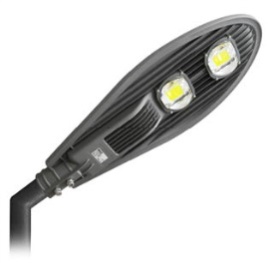 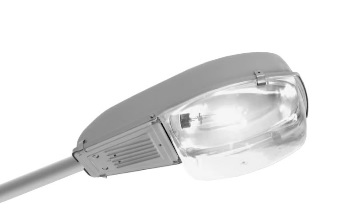 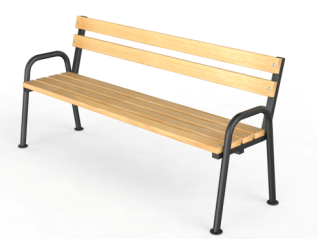 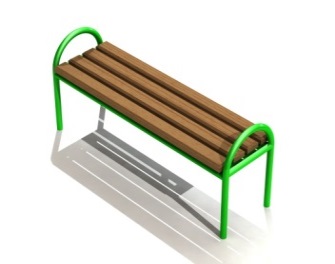 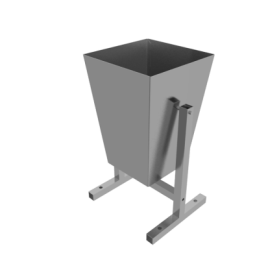 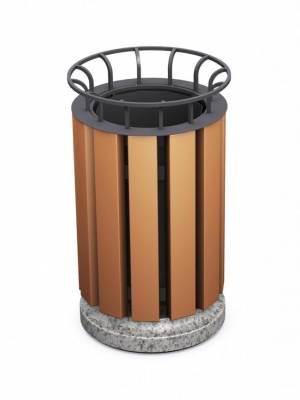 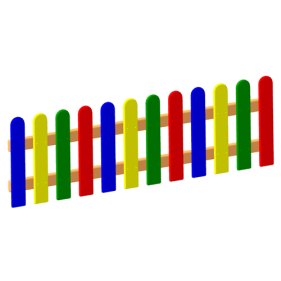 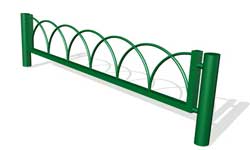 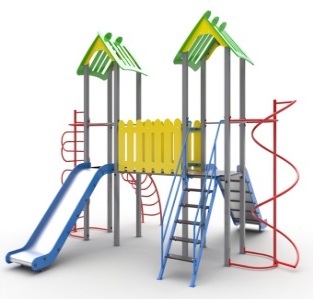 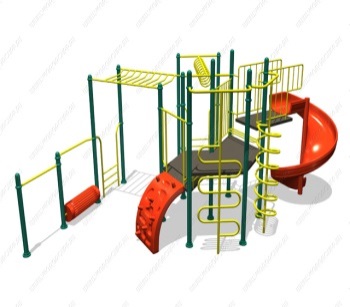 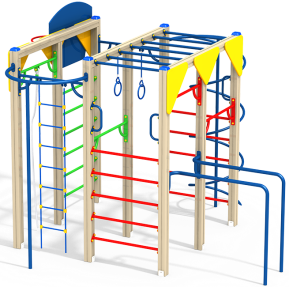 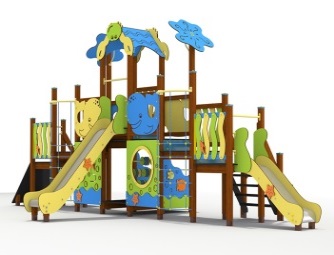 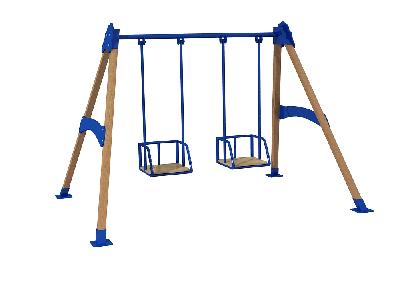 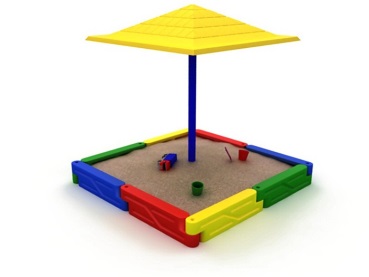 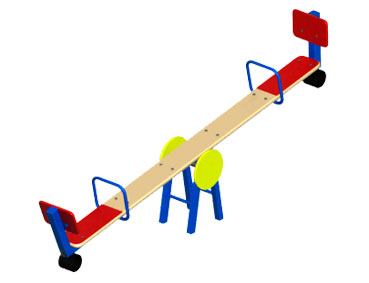 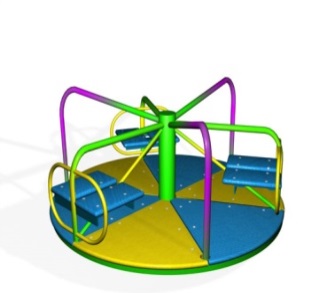 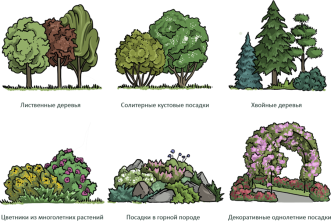 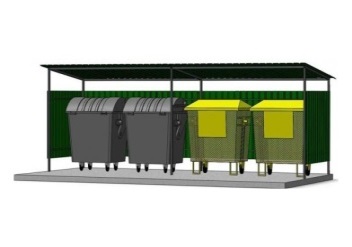 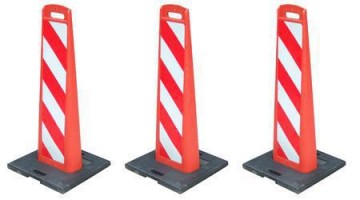 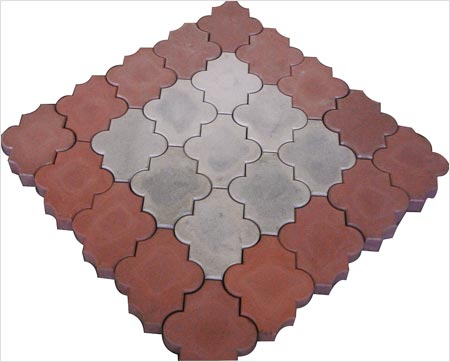 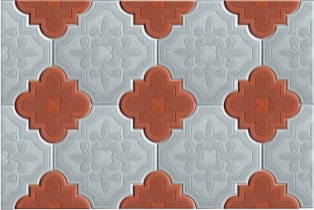 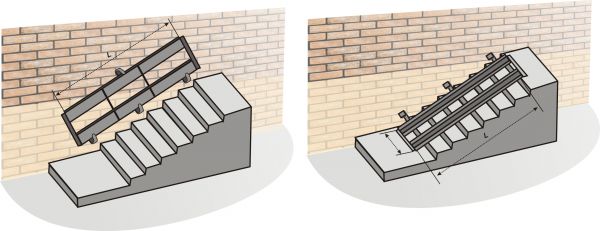 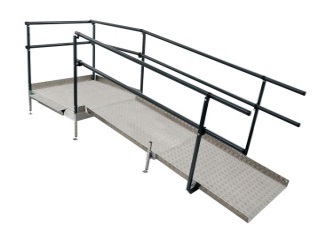 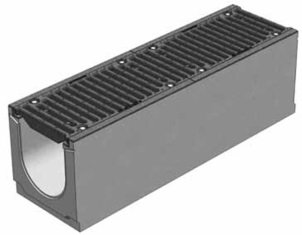 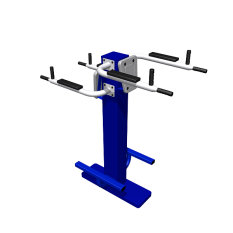 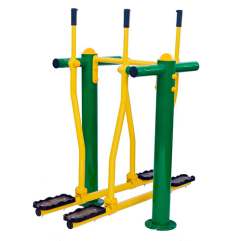 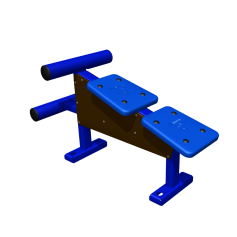 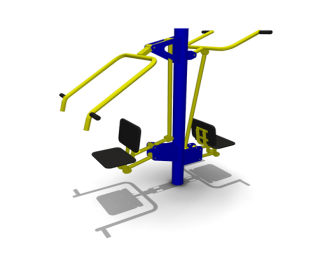 Нормативная стоимость (единичные расценки) работ по благоустройству дворовых территорий, входящих в минимальный и дополнительный перечни видов работ по благоустройству дворовых территорий(Томская область)Нормативная стоимость (единичные расценки) работ по благоустройству дворовых территорий, входящих в минимальный и дополнительный перечни видов работ по благоустройству дворовых территорий(Томская область)Нормативная стоимость (единичные расценки) работ по благоустройству дворовых территорий, входящих в минимальный и дополнительный перечни видов работ по благоустройству дворовых территорий(Томская область)Нормативная стоимость (единичные расценки) работ по благоустройству дворовых территорий, входящих в минимальный и дополнительный перечни видов работ по благоустройству дворовых территорий(Томская область)№ п/пМероприятиеЕдиница измеренияСтоимость работ, руб.Минимальный перечень видов работ по благоустройству дворовых территорийМинимальный перечень видов работ по благоустройству дворовых территорийМинимальный перечень видов работ по благоустройству дворовых территорийМинимальный перечень видов работ по благоустройству дворовых территорий1.1.Ремонт дворовых проездовкв.м.1 476,01.2.Обеспечение освещения дворовых территорийУстановка 1 элемента освещения17 107,21.3.Установка скамеекшт.16 450,01.4.Установка урншт.4 010,0Дополнительный перечень видов работ по благоустройству дворовых территорий Дополнительный перечень видов работ по благоустройству дворовых территорий Дополнительный перечень видов работ по благоустройству дворовых территорий Дополнительный перечень видов работ по благоустройству дворовых территорий 2.1.Оборудование детских и спортивных площадокУстановка 1 элемента35 161,82.2.Оборудование автомобильных парковоккв.м1 933,12.3Озеленение территорийкв.м319,52.4.Оборудование площадок для сбора коммунальных отходов, включая раздельный сбор отходовкв.м1 600,02.5.Устройство и ремонт ограждений различного функционального назначенияп.м.8 248,02.6.Устройство и ремонт дворовых тротуаров и пешеходных дорожеккв.м2 380,92.7.Устройство пандусап.м.6 055,02.8.Устройство водоотводных лотковп.м.2 923,2№ п/пНаименование показателяЕдиница измеренияЗначение1.Доля  и размер финансового участия заинтересованных лиц в выполнении минимального перечня работ по благоустройству дворовых территорий от общей стоимости работ минимального перечня, включенных в программуПроценты12.Объем трудового участия заинтересованных лиц в выполнении минимального перечня работ по благоустройству дворовых   территорииЧел./часы203.Доля  и размер финансового участия заинтересованных лиц в выполнении дополнительного перечня работ по  благоустройству дворовых территорий от общей стоимости работ дополнительного перечня, включенных в программуПроценты14. Объем трудового участия заинтересованных лиц в выполнении дополнительного перечня работ по благоустройству дворовых территорииЧел./часы20№ п/пАдреса многоквартирных домов в Первомайском районе *Местоположение общественной территории Первомайского района *1Томская область, Первомайский район, с.Первомайское, ул.Ленинская 71Томская область, Первомайский район, с.Первомайское, ул.Ленинская 97а2Томская область, Первомайский район, с.Комсомольск, ул.Комсомольская д.38, ул.Первомайская д.8Томская область, Первомайский район, с.Комсомольск, ул.Комсомольская д.38, ул.Первомайская д.8 -1этап3Томская область, Первомайский район, с.Первомайское, ул.Ленинская д.33Томская область, Первомайский район, с.Комсомольск,  стадион «Чулым»4Томская область, Первомайский район, с.Первомайское, ул.Ленинская д.50                                                                    2019 год                                                                     2019 год 1Томская область, Первомайский район, с.Комсомольск,  стадион «Чулым»2,3,4 этапы 2Томская область, Первомайский район, с.Комсомольск,  ул. Причулымская 40в, баскетбольно - волейбольная площадка                                                                 2020 год                                                                  2020 год 1Обустройство «Арбата» по адресу:Томская область, Первомайский район, с. Первомайское, ул.Коммунистическая.- Обустройство «Арбата» по адресу: Томская область, Первомайский район, с. Первомайское, ул.Коммунистическая. Устройство электрооборудования. Мафы.2Обустройство «Сквер Памяти» по адресу: Томская область, Первомайский район, с.Первомайское, ул.Ленинская 72а3Благоустройство общественной территории по адресу: Томская область, Первомайский район, с. Комсомольск, ул. Причулымская 40в, места для зрителей.- Система видеонаблюдения по адресу: Томская область, Первомайский район, с. Комсомольск, ул. Причулымская 40в, стадион «Чулым»                                                                 2021 год                                                                 2021 год1Благоустройство объекта "Комплекс мемориальных сооружений "Памятник войнам ВОВ", расположенный по адресу: Томская область, Первомайский район, с. Первомайское, ул. Ленинская, сооружение 36а"                                                                 2022  год                                                                 2022  год1Томская область, Первомайский район, с. Первомайское, ул. Ленинская, 88.2Томская область, Первомайский район, п. Новый, ул. Центральная, 5А3Томская область, Первомайский район, с.Комсомольск, ул.Комсомольская д.35, ул.Первомайская д.6, ул.Железнодорожная 424Томская область, Первомайский район, с. Комсомольск,  ул.Первомайская д.8, ул.Комсомольская д.38                                                                2023-2024 годы                                                                 2023-2024 годы 1Томская область, Первомайский район, д. Ломовицк, ул. Центральная;2Томская область, Первомайский район, с.Первомайское, ул.Ленинская д.79Томская область, Первомайский район, с. Крутоложное, парк отдыха3Томская область, Первомайский район, с.Первомайское, ул.Ленинская д.29, 31Томская область, Первомайский район, п. Беляй, ул. ТитоваТомская область, Первомайский район, с.Комсомольск, ул.Комсомольская д.35, ул.Первомайская д.6, ул.Железнодорожная 42Томская область, Первомайский район, п.Улу-Юл, ул.Железнодорожная 28Томская область, Первомайский район, с.Комсомольск, ул.Комсомольская д.33Томская область, Первомайский район, п.Улу-Юл, ул.Железнодорожная д.32Томская область, Первомайский район, с.Первомайское, пер.Молодёжный д.6Томская область, Первомайский район, с.Комсомольск, ул.Комсомольская д.30/1Томская область, Первомайский район, с.Первомайское, ул.Коммунистическая д.9Томская область, Первомайский район, с.Первомайское, ул.Советская д.9Томская область, Первомайский район, с.Первомайское, ул.Советская д.11Томская область, Первомайский район, с.Первомайское, пер.Первомайский д.37Томская область, Первомайский район, с.Первомайское, ул.Советская д.59Томская область, Первомайский район, с.Первомайское, ул.Советская д.61Томская область, Первомайский район, с.Первомайское, ул.Ленинская д.40Томская область, Первомайский район, с.Первомайское, ул.Ленинская д.42Томская область, Первомайский район, с.Первомайское, пер.Первомайский д.1Томская область, Первомайский район, с.Первомайское, пер.Молодёжный д.11Томская область, Первомайский район, с.Первомайское, пер.Молодёжный д.13Томская область, Первомайский район, с.Первомайское, пер.Молодёжный д.14Томская область, Первомайский район, с.Первомайское, пер.Молодёжный д.16Томская область, Первомайский район, с.Первомайское, пер.Молодёжный д.18Томская область, Первомайский район, с.Первомайское, пер.Молодёжный д.10Томская область, Первомайский район, с.Первомайское, ул.Карла Маркса д.4Томская область, Первомайский район, с.Первомайское, пер.Молодёжный д.2Томская область, Первомайский район, с.Первомайское, пер.Молодёжный д.4Томская область, Первомайский район, с.Первомайское, пер.Молодёжный д.3Томская область, Первомайский район, с.Первомайское, пер.Молодёжный д.3АТомская область, Первомайский район, с.Первомайское, пер.Кирпичный д.13Томская область, Первомайский район, с.Первомайское, пер.Кирпичный д.14Томская область, Первомайский район, с.Первомайское, ул.Больничная д.16Томская область, Первомайский район, с.Первомайское, ул.Ленинская д.97Томская область, Первомайский район, с.Первомайское, ул.Гончарова д.21Томская область, Первомайский район, с.Первомайское, ул.Карла Маркса д.7Томская область, Первомайский район, с.Первомайское, ул.Больничная д.3/8Томская область, Первомайский район, с.Первомайское, ул.Больничная д.12Томская область, Первомайский район, с.Первомайское, ул.Карла Маркса д.34Томская область, Первомайский район, с.Первомайское, ул.Карла Маркса д.36Томская область, Первомайский район, с.Первомайское, ул.Ленинская д.75Томская область, Первомайский район, с.Первомайское, ул.Ленинская д.95ВТомская область, Первомайский район, с.Первомайское, ул.Гончарова д.3БТомская область, Первомайский район, с.Первомайское, ул.Комсомольская д.41Томская область, Первомайский район, с.Первомайское, ул.Карла Маркса д.9Томская область, Первомайский район, с.Первомайское, ул.Карла Маркса д.11Томская область, Первомайский район, с.Первомайское, ул.Карла Маркса д.13Томская область, Первомайский район, с.Первомайское, ул.Карла Маркса д.15Томская область, Первомайский район, с.Первомайское, ул.Ленинская д.29Томская область, Первомайский район, с.Первомайское, ул.Ленинская д.31Томская область, Первомайский район, с.Первомайское, ул.Ленинская д.73Томская область, Первомайский район, с.Первомайское, пер.Первомайский д.33Томская область, Первомайский район, с.Первомайское, ул.Гончарова д.2/1Томская область, Первомайский район, п.Новый, ул.Клубная д.1Томская область, Первомайский район, п.Беляй, ул.Титова д.1Томская область, Первомайский район, п.Беляй, ул.Титова д.3Томская область, Первомайский район, п.Беляй, ул.Титова д.5Томская область, Первомайский район, п.Беляй, ул.Титова д.7Томская область, Первомайский район, п.Беляй, ул.Титова д.9Томская область, Первомайский район, п.Беляй, ул.Титова д.10Томская область, Первомайский район, д.Торбеево, ул.Строительная д.1Томская область, Первомайский район, д.Торбеево, ул.Строительная д.1Томская область, Первомайский район, д.Торбеево, ул.Строительная д.2Томская область, Первомайский район, д.Торбеево, ул.Строительная д.3Томская область, Первомайский район, д.Торбеево, ул.Строительная д.4Томская область, Первомайский район, д.Торбеево,ул.Строительная д.5